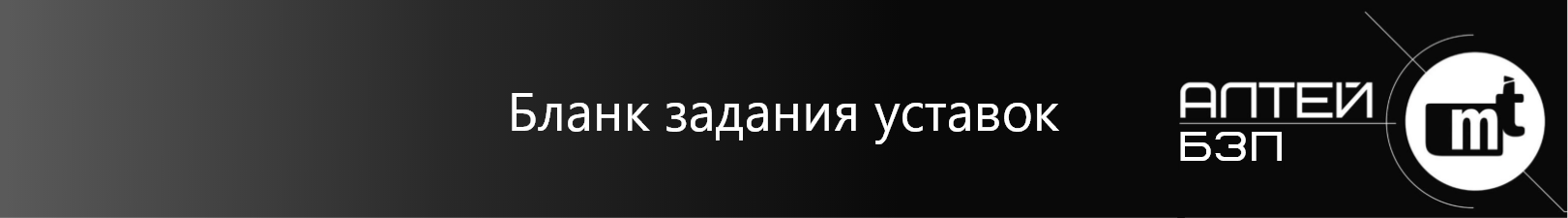 Задание уставок следует выполнять во вторичных величинах.___________________________                __________________________              __________________________       	(ФИО)	(Должность)	(Подпись)Информация об объекте установкиИнформация об объекте установкиОрганизация:Объект:Присоединение:Исполнитель:Примечание:Информация об устройствеИнформация об устройствеМодификация:Серийный номер:Примечание:Таблица дискретных входов основного блокаТаблица дискретных входов основного блокаТаблица дискретных входов основного блокаТаблица дискретных входов основного блокаХ31Х31Х32Х32ВходНазначениеВходНазначениеВход 1Вход 7Вход 2Вход 8 Вход 3Вход 9Вход 4 Вход 10Вход 5Вход 11Вход 6Вход 12Х33Х33Х34Х34ВходНазначениеВходНазначениеВход 13Вход 19Вход 14Вход 20 Вход 15Вход 21Вход 16 Вход 22Вход 17Вход 23Вход 18Вход 24Таблица дискретных выходов основного блокаТаблица дискретных выходов основного блокаТаблица дискретных выходов основного блокаТаблица дискретных выходов основного блокаХ41Х41Х42Х42ВыходНазначениеВыходНазначениеВыход 1Выход 7Выход 2Выход 8 Выход 3Выход 9Выход 4 Выход 10Выход 5Выход 11Выход 6Х43Х43Х44Х44ВыходНазначениеВыходНазначениеВыход 12Выход 18Выход 13Выход 19 Выход 14Выход 20Выход 15 Выход 21Выход 16Выход 22Выход 17Таблица дискретных входов и выходов дополнительного модуляТаблица дискретных входов и выходов дополнительного модуляТаблица дискретных входов и выходов дополнительного модуляТаблица дискретных входов и выходов дополнительного модуляХ35Х35Х36Х36ВходНазначениеВходНазначениеВход 25Вход 31Вход 26Вход 32Вход 27Вход 33Вход 28Выход 23Вход 29Выход 24Вход 30Выход 25Х37Х37Х38Х38ВходНазначениеВходНазначениеВход 34Вход 40Вход 35Вход 41 Вход 36Вход 42Вход 37 Выход 26Вход 38Выход 27Вход 39Выход 28Таблица уставокТаблица уставокТаблица уставокТаблица уставокТаблица уставокТаблица уставокТаблица уставокТаблица уставокТаблица уставокТаблица уставокТаблица уставокУставкаУставкаЗначениеЗначениеЗначениеЗначениеЗначениеЗначениеЗначениеЗначениеОписаниеУставкаУставкаПрогр.1Прогр.2Мин.Макс.Макс.Макс.ШагкоэфвозврОписаниеКонфигурация блокаКонфигурация блокаКонфигурация блокаКонфигурация блокаКонфигурация блокаКонфигурация блокаКонфигурация блокаКонфигурация блокаКонфигурация блокаКонфигурация блокаКонфигурация блокаСхема ТН-01111-Выбор схемы подключения каналов напряжения (0 – Uab, Ubc, 3U0; 1 – Uab, Ubc, Uвст; 2 – Ua, Ub, Uc)сСхема ТТ-01111-Использование расчетного тока фазы B (0 – нет, 1 – да)В_ДЗ-01111-- Активация функций группы «Дистанционные защиты»В_ТЗ-01111-Активация функций группы «Токовые защиты»В_ЗН-01111-Активация функций группы «Защиты по напряжению»В_ЭД-01111-Активация функций группы «Защиты электродвигателя»В_ВЗиУРОВ-01111-Активация функций группы «Внешние защиты и УРОВ»В_ЦЧА-01111-Активация функций группы «Централизованная астотная автоматика»В_ЧА-01111-Активация функций группы «Частотная автоматика»В_АРВиВНР-01111-Активация функций группы «АВР и ВНР»В_АУВ-01111-Активация функций группы «Автоматика управления выключателем»В_Д-01111-Активация функций группы «Диагностика»В_ПФ-01111-Активация функций группы «Прочие функции»Объект-07771-Защищаемый объект (0 – ЛЭП, 1 – ТСН, 2 – Двигатель, 3 – БСК, 4 – ВВ, 5 – СВ, 6 – ТН, 7 – ПА)Коэффициенты трансформацииКоэффициенты трансформацииКоэффициенты трансформацииКоэффициенты трансформацииКоэффициенты трансформацииКоэффициенты трансформацииКоэффициенты трансформацииКоэффициенты трансформацииКоэффициенты трансформацииКоэффициенты трансформацииКоэффициенты трансформацииIн ТТ пА120 00020 00020 0001-Номинальный первичный ток ТТ фазIн ТТ вА1 или 51 или 51 или 51 или 51 или 5-Номинальный вторичный ток ТТ фазIн ТТ 3I0 пА120 00020 00020 0001-Номинальный первичный ток ТТНПIн ТТ 3I0 вА0,2, 1 или 50,2, 1 или 50,2, 1 или 50,2, 1 или 50,2, 1 или 5-Номинальный вторичный ток ТТНПIн ТТн пА120 00020 00020 0001Номинальный первичный ток ТТ сторонынейтрали двигателяIн ТТн вА1 или 51 или 51 или 51 или 51 или 5-Номинальный вторичный ток ТТ сторонынейтрали двигателяUн ТН пВ100220 000220 000220 0001-Номинальное первичное напряжение ТНUн ТН вВ100 или 100/√3 или 220100 или 100/√3 или 220100 или 100/√3 или 220100 или 100/√3 или 220100 или 100/√3 или 220-Номинальное вторичное напряжение основной обмотки ТНUн ТН в допВ100/√3 или 100/3100/√3 или 100/3100/√3 или 100/3100/√3 или 100/3100/√3 или 100/3-Номинальное вторичное напряжение дополнительной обмотки ТНUн ТНвст пВ100100220 00011-Номинальное первичное напряжение ТН линии (соседней секции)Uн ТНвст вВ100100100100100-Номинальное вторичное напряжение ТН линии (соседней секции)Контроль электрических параметров (КЭП)Контроль электрических параметров (КЭП)Контроль электрических параметров (КЭП)Контроль электрических параметров (КЭП)Контроль электрических параметров (КЭП)Контроль электрических параметров (КЭП)Контроль электрических параметров (КЭП)Контроль электрических параметров (КЭП)Контроль электрических параметров (КЭП)Контроль электрических параметров (КЭП)Контроль электрических параметров (КЭП)IминА0,15550,010,95Уставка контроля наличия токаUш максВ801001001000,010,95Уставка контроля наличия напряжения на шинахUш минВ52020200,011,05Уставка контроля отсутствия напряжения на шинахUвст максВ802202202200,010,95Уставка контроля наличия встречного напряженияUвст минВ52020200,011,05Уставка контроля отсутствия встречного напряженияU2 максВ52020200,010,95Уставка контроля наличия напряжения обратной последовательности3U0 макс 1В51001001000,010,95Уставка контроля наличия напряжения нулевой последовательностиВ481-0 или 10 или 10 или 10 или 10 или 1-Сигнализация по 3U0 (0–выведена/1–введена)3U0 макс 2В51001001000,010,95Уставка сигнализации по 3U0Тоззс01001001000,01-Задержка срабатывания сигнализации по 3U0f максГц495050500,01-0,1 ГцУставка контроля наличия напряжения нулевой последовательностиКС dUВ52020200,010,95Разность напряжений для блокировки КСКС dfГц0,021110,01-0,01 ГцРазность частот для блокировки КСКС dФград590909011 градДопустимая разность фаз при КСКС kUвст-0,12220,01-Коэффициент приведения встречного напряженияКС Фвстград-1801801801801-Угол приведения встречного напряженияВ491-0 или 10 или 10 или 10 или 10 или 1-КС по Uab (0-по Ubc/1-по Uab)В492-0 или 10 или 10 или 10 или 10 или 1-Улавливание синхронизма (0–выведено/1–введено)УС dfГц0,021110,01-0,01 ГцРазность частот для включения УСТусс0,010,20,20,20,01-Время исполнения команды включения выключателяФмчград-909090901-Угол максимальной чувствительности фазного реле направления мощностиВ482-0 или 10 или 10 или 10 или 10 или 1-ВМБ по Uлин (0–выведена/1–введена)В483-0 или 10 или 10 или 10 или 10 или 1-ВМБ по U2 (0–выведена/1–введена)UвмбВ101001001000,011,05Линейное напряжение возврата ВМБU2 вмбВ52525250,010,95Напряжение обратной последовательности возврата ВМБUблокВ108080800,011,05Напряжение блокировки АЧР и ЧАПВИПБ Iфо.е.0,10,40,40,40,01-Доля 2 гармоники для блокирования ТО, МТЗБлокировка при качаниях (БК)Блокировка при качаниях (БК)Блокировка при качаниях (БК)Блокировка при качаниях (БК)Блокировка при качаниях (БК)Блокировка при качаниях (БК)Блокировка при качаниях (БК)Блокировка при качаниях (БК)Блокировка при качаниях (БК)Блокировка при качаниях (БК)Блокировка при качаниях (БК)В091-0 или 10 или 10 или 10 или 10 или 1-БК - сброс по сигналу РПО (0–выведен/1–введен)I1 бк А0,255050500,01-Ток прямой последовательности пуска ДЗ от БКI2 бк А0,255050500,01-Ток обратной последовательности пуска ДЗ от БКТбк сбросс22020200,01-Задержка срабатывания на сброс алгоритмаБК в исходное состояниеДистанционная защита от междуфазных замыканий (ДЗ)Дистанционная защита от междуфазных замыканий (ДЗ)Дистанционная защита от междуфазных замыканий (ДЗ)Дистанционная защита от междуфазных замыканий (ДЗ)Дистанционная защита от междуфазных замыканий (ДЗ)Дистанционная защита от междуфазных замыканий (ДЗ)Дистанционная защита от междуфазных замыканий (ДЗ)Дистанционная защита от междуфазных замыканий (ДЗ)Дистанционная защита от междуфазных замыканий (ДЗ)Дистанционная защита от междуфазных замыканий (ДЗ)Дистанционная защита от междуфазных замыканий (ДЗ)В021-0 или 10 или 10 или 10 или 10 или 1-ДЗ 1 (0–выведена/1–введена)В025-0 или 10 или 10 или 10 или 10 или 1-ДЗ 1 - подхват от ДЗ 2 (0–выведен/1–введен)В051-0 или 10 или 10 или 10 или 10 или 1-ДЗ 1 - пуск от УБК (0–выведен/1–введен)Тдз 1с01010100,01-ДЗ 1 - задержка срабатыванияДЗ 1 вид-02221-ДЗ 1 - вид характеристики (0 – круговая,1-четырехугольная, 2 – треугольная)ДЗ 1 ZсрОм0,055005005000,011,05ДЗ 1 – полное сопротивление срабатыванияДЗ 1 ZсмОм05005005000,011,05ДЗ 1 – полное сопротивление смещения «за спину»ДЗ 1 RсрОм0,054154154150,011,05ДЗ 1 – ширина четырехугольной характеристикиДЗ 1 RсмОм05050500,011,05ДЗ 1 – смещение стороны 4 четырехугольной характеристикиДЗ 1 Фмчград308585851-ДЗ 1 – угол максимальной чувствительностиДЗ 1 Фтрград308585851-ДЗ 1 – угол наклона стороны 2 треугольной характеристикиВ031-0 или 10 или 10 или 10 или 10 или 1-ДЗ 1 – изменение направленности (0 – в линию/1 к шинам)В022-0 или 10 или 10 или 10 или 10 или 1-ДЗ 2 (0–выведена/1–введена)В026-0 или 10 или 10 или 10 или 10 или 1-ДЗ 2 - подхват от ДЗ 3 (0–выведен/1–введен)В052-0 или 10 или 10 или 10 или 10 или 1-ДЗ 2 - пуск от УБК (0–выведен/1–введен)Тдз 2с01010100,01-ДЗ 2 - задержка срабатыванияДЗ 2 вид-02221-ДЗ 2 - вид характеристики (0 – круговая,1-четырехугольная, 2 – треугольная)ДЗ 2 ZсрОм0,25005005000,011,05ДЗ 2 – полное сопротивление срабатыванияДЗ 2 ZсмОм05005005000,011,05ДЗ 2 – полное сопротивление смещения «за спину»ДЗ 2 RсрОм0,24154154150,011,05ДЗ 2 – ширина четырехугольной характеристикиДЗ 2 RсмОм0,25050500,011,05ДЗ 2 – смещение стороны 4 четырехугольной характеристикиДЗ 2 Фмчград308585851-ДЗ 2 – угол максимальной чувствительностиДЗ 2 Фтрград308585851-ДЗ 2 – угол наклона стороны 2 треугольной характеристикиВ032-0 или 10 или 10 или 10 или 10 или 1-ДЗ 2 – изменение направленности (0 – в линию/1 к шинам)В023-0 или 10 или 10 или 10 или 10 или 1-ДЗ 3 (0–выведена/1–введена)В027-0 или 10 или 10 или 10 или 10 или 1-ДЗ 3 - подхват от ДЗ 4 (0–выведен/1–введен)В053-0 или 10 или 10 или 10 или 10 или 1-ДЗ 3 - пуск от УБК (0–выведен/1–введен)ТДЗ 3с01010100,01-ДЗ 3 - задержка срабатыванияДЗ 3 вид-02221-ДЗ 3 - вид характеристики (0 – круговая,1-четырехугольная, 2 – треугольная)ДЗ 3 ZсрОм0,25005005000,011,05ДЗ 3 – полное сопротивление срабатыванияДЗ 3 ZсмОм05005005000,011,05ДЗ 3 – полное сопротивление смещения «за спину»ДЗ 3 RсрОм0,24154154150,011,05ДЗ 3 – ширина четырехугольной характеристикиДЗ 3 RсмОм0,25050500,011,05ДЗ 3 – смещение стороны 4 четырехугольной характеристикиДЗ 3 Фмчград308585851-ДЗ 3 – угол максимальной чувствительностиДЗ 3 Фтрград308585851-ДЗ 3 – угол наклона стороны 2 треугольной характеристикиВ033-0 или 10 или 10 или 10 или 10 или 1-ДЗ 3 – изменение направленности (0 – в линию/1 к шинам)В024-0 или 10 или 10 или 10 или 10 или 1-ДЗ 4 (0–выведена/1–введена)В054-0 или 10 или 10 или 10 или 10 или 1-ДЗ 4 - пуск от УБК (0–выведен/1–введен)ТДЗ 4с01010100,01-ДЗ 4 - задержка срабатыванияДЗ 4 вид-02221-ДЗ 4 - вид характеристики (0 – круговая,1-четырехугольная, 2 – треугольная)ДЗ 4 ZсрОм0,25005005000,011,05ДЗ 4 – полное сопротивление срабатыванияДЗ 4 ZсмОм05005005000,011,05ДЗ 4 – полное сопротивление смещения «за спину»ДЗ 4 RсрОм0,24154154150,011,05ДЗ 4 – ширина четырехугольной характеристикиДЗ 4 RсмОм0,25050500,011,05ДЗ 4 – смещение стороны 4 четырехугольной характеристикиДЗ 4 Фмчград308585851-ДЗ 4 – угол максимальной чувствительностиДЗ 4 Фтрград308585851-ДЗ 4 – угол наклона стороны 2 треугольной характеристикиВ034-0 или 10 или 10 или 10 или 10 или 1-ДЗ 4 – изменение направленности (0 – в линию/1 к шинам)В041-0 или 10 или 10 или 10 или 10 или 1-ДЗ 1 – действие на ускорение(0–выведено/1–введено)В042-0 или 10 или 10 или 10 или 10 или 1-ДЗ 2 – действие на ускорение(0–выведено/1–введено)В043-0 или 10 или 10 или 10 или 10 или 1-ДЗ 3 – действие на ускорение(0–выведено/1–введено)В044-0 или 10 или 10 или 10 или 10 или 1-ДЗ 4 – действие на ускорение(0–выведено/1–введено)В045-0 или 10 или 10 или 10 или 10 или 1-ДЗ – ускорение при включении(0–выведено/1–введено)В046-0 или 10 или 10 или 10 или 10 или 1-ДЗ – запрет ускорения при наличии напряжения на линии (0–выведен/1–введен)Тудзс01110,01-ДЗ – задержка ускоренного срабатыванияДистанционная защита от двойных замыканий на землю (ДЗДВ)Дистанционная защита от двойных замыканий на землю (ДЗДВ)Дистанционная защита от двойных замыканий на землю (ДЗДВ)Дистанционная защита от двойных замыканий на землю (ДЗДВ)Дистанционная защита от двойных замыканий на землю (ДЗДВ)Дистанционная защита от двойных замыканий на землю (ДЗДВ)Дистанционная защита от двойных замыканий на землю (ДЗДВ)Дистанционная защита от двойных замыканий на землю (ДЗДВ)Дистанционная защита от двойных замыканий на землю (ДЗДВ)Дистанционная защита от двойных замыканий на землю (ДЗДВ)Дистанционная защита от двойных замыканий на землю (ДЗДВ)3I0 дззА11001001000,010,95ДЗДВ – тока нулевой последовательности пуска защитыkдздв re-0,52020200,01-ДЗДВ – вещественная часть коэффициента компенсации тока нулевой последовательностиkдздв im-0,52020200,01-ДЗДВ – мнимая часть коэффициента компенсации тока нулевой последовательностиdТдздв Ас01010100,01-ДЗДВ – дополнительная задержка срабатывания по фазе АdТдздв Вс01010100,01-ДЗДВ – дополнительная задержка срабатывания по фазе ВdТдздв Сс01010100,01-ДЗДВ – дополнительная задержка срабатывания по фазе СВ061-0 или 10 или 10 или 10 или 10 или 1-ДЗДВ 1 (0–выведена/1–введена)В065-0 или 10 или 10 или 10 или 10 или 1-ДЗДВ 1 - подхват от ДЗДВ 2 (0–выведен/1–введен)Тдздв 1с01010100,01-ДЗДВ 1 - задержка срабатыванияДЗДВ 1 вид-02221-ДЗДВ 1 - вид характеристики (0 – круговая,1-четырехугольная, 2 – треугольная)ДЗДВ 1 ZсрОм0,055005005000,011,05ДЗДВ 1 – полное сопротивление срабатыванияДЗДВ 1 ZсмОм05005005000,011,05ДЗДВ 1 – полное сопротивление смещения «за спину»ДЗДВ 1 RсрОм0,054154154150,011,05ДЗДВ 1 – ширина четырехугольной характеристикиДЗДВ 1 RсмОм05050500,011,05ДЗДВ 1 – смещение стороны 4 четырехугольной характеристикиДЗДВ 1 Фмчград308585851-ДЗДВ 1 – угол максимальной чувствительностиДЗДВ 1 Фтрград308585851-ДЗДВ 1 – угол наклона стороны 2 треугольной характеристикиВ071-0 или 10 или 10 или 10 или 10 или 1-ДЗДВ 1 – изменение направленности (0 – в линию/1 к шинам)В062-0 или 10 или 10 или 10 или 10 или 1-ДЗДВ 2 (0–выведена/1–введена)В066-0 или 10 или 10 или 10 или 10 или 1-ДЗДВ 2 - подхват от ДЗДВ 3 (0–выведен/1–введен)Тдздв 2с01010100,01-ДЗДВ 2 - задержка срабатыванияДЗДВ 2 вид-02221-ДЗДВ 2 - вид характеристики (0 – круговая,1-четырехугольная, 2 – треугольная)ДЗДВ 2 ZсрОм0,25005005000,011,05ДЗДВ 2 – полное сопротивление срабатыванияДЗДВ 2 ZсмОм05005005000,011,05ДЗДВ 2 – полное сопротивление смещения «за спину»ДЗДВ 2 RсрОм0,24154154150,011,05ДЗДВ 2 – ширина четырехугольной характеристикиДЗДВ 2 RсмОм0,25050500,011,05ДЗДВ 2 – смещение стороны 4 четырехугольной характеристикиДЗДВ 2 Фмчград308585851-ДЗДВ 2 – угол максимальной чувствительностиДЗДВ 2 Фтрград308585851-ДЗДВ 2 – угол наклона стороны 2 треугольной характеристикиВ072-0 или 10 или 10 или 10 или 10 или 1-ДЗДВ 2 – изменение направленности (0 – в линию/1 к шинам)В063-0 или 10 или 10 или 10 или 10 или 1-ДЗДВ 3 (0–выведена/1–введена)В067-0 или 10 или 10 или 10 или 10 или 1-ДЗДВ 3 - подхват от ДЗДВ 4 (0–выведен/1–введен)Тдздв 3с01010100,01-ДЗДВ 3 - задержка срабатыванияДЗДВ 3 вид-02221-ДЗДВ 3 - вид характеристики (0 – круговая,1-четырехугольная, 2 – треугольная)ДЗДВ 3 ZсрОм0,25005005000,011,05ДЗДВ 3 – полное сопротивление срабатыванияДЗДВ 3 ZсмОм05005005000,011,05ДЗДВ 3 – полное сопротивление смещения «за спину»ДЗДВ 3 RсрОм0,24154154150,011,05ДЗДВ 3 – ширина четырехугольной характеристикиДЗДВ 3 RсмОм0,25050500,011,05ДЗДВ 3 – смещение стороны 4 четырехугольной характеристикиДЗДВ 3 Фмчград308585851-ДЗДВ 3 – угол максимальной чувствительностиДЗДВ 3 Фтрград308585851-ДЗДВ 3 – угол наклона стороны 2 треугольной характеристикиВ073-0 или 10 или 10 или 10 или 10 или 1-ДЗДВ 3 – изменение направленности (0 – в линию/1 к шинам)В064-0 или 10 или 10 или 10 или 10 или 1-ДЗДВ 4 (0–выведена/1–введена)Тдздв 4с01010100,01-ДЗДВ 4 - задержка срабатыванияДЗДВ 4 вид-02221-ДЗДВ 4 - вид характеристики (0 – круговая,1-четырехугольная, 2 – треугольная)ДЗДВ 4 ZсрОм0,25005005000,011,05ДЗДВ 4 – полное сопротивление срабатыванияДЗДВ 4 ZсмОм05005005000,011,05ДЗДВ 4 – полное сопротивление смещения «за спину»ДЗДВ 4 RсрОм0,24154154150,011,05ДЗДВ 4 – ширина четырехугольной характеристикиДЗДВ 4 RсмОм0,25050500,011,05ДЗДВ 4 – смещение стороны 4 четырехугольной характеристикиДЗДВ 4 Фмчград308585851-ДЗДВ 4 – угол максимальной чувствительностиДЗДВ 4 Фтрград308585851-ДЗДВ 4 – угол наклона стороны 2 треугольной характеристикиВ074-0 или 10 или 10 или 10 или 10 или 1-ДЗДВ 4 – изменение направленности (0 – в линию/1 к шинам)В081-0 или 10 или 10 или 10 или 10 или 1-ДЗДВ 1 – действие на ускорение(0–выведено/1–введено)В082-0 или 10 или 10 или 10 или 10 или 1-ДЗДВ 2 – действие на ускорение(0–выведено/1–введено)В083-0 или 10 или 10 или 10 или 10 или 1-ДЗДВ 3 – действие на ускорение(0–выведено/1–введено)В084-0 или 10 или 10 или 10 или 10 или 1-ДЗДВ 4 – действие на ускорение(0–выведено/1–введено)В085-0 или 10 или 10 или 10 или 10 или 1-ДЗДВ – ускорение при включении(0–выведено/1–введено)В086-0 или 10 или 10 или 10 или 10 или 1-ДЗДВ – разрешение ускорения при наличии напряжения 3U0 на линии(0–выведен/1–введен)Тудздвс01110,01-ДЗДВ – задержка ускоренного срабатыванияТоковая отсечка (ТО)Токовая отсечка (ТО)Токовая отсечка (ТО)Токовая отсечка (ТО)Токовая отсечка (ТО)Токовая отсечка (ТО)Токовая отсечка (ТО)Токовая отсечка (ТО)Токовая отсечка (ТО)Токовая отсечка (ТО)Токовая отсечка (ТО)В101-0 или 10 или 10 или 10 или 10 или 1-ТО 1 (0–выведена/1–введена)В103-0 или 10 или 10 или 10 или 10 или 1-ТО 1 – блокирование по 2 гармонике(0–выведено/1–введено)В107-0 или 10 или 10 или 10 или 10 или 1-ТО 1 - контроль направления мощности(0–выведен/1–введен)В109-0 или 10 или 10 или 10 или 10 или 1-ТО 1 – направление блокировки(0–обратное/1–прямое)Iто 1 ВНА14004004000,010,95ТО 1 - ток срабатыванияТто 1 ВНс01110,01-ТО 1 - задержка срабатыванияВ102-0 или 10 или 10 или 10 или 10 или 1-ТО 2 (0–выведена/1–введена)В104-0 или 10 или 10 или 10 или 10 или 1-ТО 2 – блокирование по 2 гармонике(0–выведено/1–введено)В108-0 или 10 или 10 или 10 или 10 или 1-ТО 2 - контроль направления мощности(0–выведен/1–введен)В110-0 или 10 или 10 или 10 или 10 или 1-ТО 2 – направление блокировки(0–обратное/1–прямое)Iто 2 ВНА14004004000,010,95ТО 2 - ток срабатыванияТто 2 ВНс01110,01-ТО 2 - задержка срабатыванияМаксимальная токовая защита 1 (МТЗ 1)Максимальная токовая защита 1 (МТЗ 1)Максимальная токовая защита 1 (МТЗ 1)Максимальная токовая защита 1 (МТЗ 1)Максимальная токовая защита 1 (МТЗ 1)Максимальная токовая защита 1 (МТЗ 1)Максимальная токовая защита 1 (МТЗ 1)Максимальная токовая защита 1 (МТЗ 1)Максимальная токовая защита 1 (МТЗ 1)Максимальная токовая защита 1 (МТЗ 1)Максимальная токовая защита 1 (МТЗ 1)В111-0 или 10 или 10 или 10 или 10 или 1-МТЗ 1 (0–выведена/1–введена)Iмтз 1А0,11251251250,010,95МТЗ 1 - ток срабатыванияТмтз 1с01010100,01-МТЗ 1 - задержка срабатывания В112-0 или 10 или 10 или 10 или 10 или 1-МТЗ 1 - зависимая времятоковая характеристика (0–выведена/1–введена)ВТХ мтз 1-04441-МТЗ 1 – тип времятоковой характеристики0 – нормально инверсная1 – сильно инверсная2 – чрезвычайно инверсная3 – крутая4 - пологаяkвтх 1-0,052220,01-МТЗ 1 - коэффициент времени ВТХТвтх 1с01010100,01-МТЗ 1 – дополнительная задержка срабатывания ВТХВ113-0 или 10 или 10 или 10 или 10 или 1-МТЗ 1 – блокирование по 2 гармонике(0–выведено/1–введено)В114-0 или 10 или 10 или 10 или 10 или 1-МТЗ 1 – вольтметровая блокировка(0–выведена/1–введена)В116-0 или 10 или 10 или 10 или 10 или 1-МТЗ 1 - ускорение при включении(0–выведено/1–введено)В1161-0 или 10 или 10 или 10 или 10 или 1-МТЗ 1 – запрет ускорения при наличии напряжения на линии (0–выведен/1–введен)Тумтз 1с01110,01-МТЗ 1 - задержка ускоренного срабатыванияВ117-0 или 10 или 10 или 10 или 10 или 1-МТЗ 1 - контроль направления мощности(0–выведен/1–введен)В119-0 или 10 или 10 или 10 или 10 или 1-МТЗ 1 – направление блокировки(0–обратное/1–прямое)В120-0 или 10 или 10 или 10 или 10 или 1-МТЗ 1 – загрубление при включении(0–выведен/1–введен)Iмтз 1 грА0,11251251250,010,95МТЗ 1 - ток срабатывания грубой ступениТмтз 1 грс01010100,01-МТЗ 1 – длительность действия грубой ступениВ1110-0 или 10 или 10 или 10 или 10 или 1-МТЗ 1 - работа только при неисправности ЦН(0–всегда/1–при неисправности ЦН)В1111-0 или 10 или 10 или 10 или 10 или 1-МТЗ 1 – работа только при включении(0–всегда/1–при включении)Максимальная токовая защита 2 (МТЗ 2)Максимальная токовая защита 2 (МТЗ 2)Максимальная токовая защита 2 (МТЗ 2)Максимальная токовая защита 2 (МТЗ 2)Максимальная токовая защита 2 (МТЗ 2)Максимальная токовая защита 2 (МТЗ 2)Максимальная токовая защита 2 (МТЗ 2)Максимальная токовая защита 2 (МТЗ 2)Максимальная токовая защита 2 (МТЗ 2)Максимальная токовая защита 2 (МТЗ 2)Максимальная токовая защита 2 (МТЗ 2)В121-0 или 10 или 10 или 10 или 10 или 1-МТЗ 2 (0–выведена/1–введена)Iмтз 2А0,11251251250,010,95МТЗ 2 - ток срабатыванияТмтз 2с01010100,01-МТЗ 2 - задержка срабатывания В122-0 или 10 или 10 или 10 или 10 или 1-МТЗ 2 - зависимая времятоковая характеристика (0–выведена/1–введена)ВТХ мтз 2-04441-МТЗ 2 – тип времятоковой характеристики0 – нормально инверсная1 – сильно инверсная2 – чрезвычайно инверсная3 – крутая4 - пологаяkвтх 2-0,052220,01-МТЗ 2 - коэффициент времени ВТХТвтх 2с01010100,01-МТЗ 2 – дополнительная задержка срабатывания ВТХВ123-0 или 10 или 10 или 10 или 10 или 1-МТЗ 2 – блокирование по 2 гармонике(0–выведено/1–введено)В124-0 или 10 или 10 или 10 или 10 или 1-МТЗ 2 – вольтметровая блокировка(0–выведена/1–введена)В126-0 или 10 или 10 или 10 или 10 или 1-МТЗ 2 - ускорение при включении(0–выведено/1–введено)В1261-0 или 10 или 10 или 10 или 10 или 1-МТЗ 2 – запрет ускорения при наличии напряжения на линии (0–выведен/1–введен)Тумтз 2с01110,01-МТЗ 2 - задержка ускоренного срабатыванияВ127-0 или 10 или 10 или 10 или 10 или 1-МТЗ 2 - контроль направления мощности(0–выведен/1–введен)В129-0 или 10 или 10 или 10 или 10 или 1-МТЗ 2 – направление блокировки(0–обратное/1–прямое)В130-0 или 10 или 10 или 10 или 10 или 1-МТЗ 2 – загрубление при включении(0–выведен/1–введен)Iмтз 2 грА0,11251251250,010,95МТЗ 2 - ток срабатывания грубой ступениТмтз 2 грс01010100,01-МТЗ 2 – длительность действия грубой ступениВ1210-0 или 10 или 10 или 10 или 10 или 1-МТЗ 2 - работа только при неисправности ЦН(0–всегда/1–при неисправности ЦН)В1211-0 или 10 или 10 или 10 или 10 или 1-МТЗ 2 – работа только при включении(0–всегда/1–при включении)Защита от перегрузки (ЗП)Защита от перегрузки (ЗП)Защита от перегрузки (ЗП)Защита от перегрузки (ЗП)Защита от перегрузки (ЗП)Защита от перегрузки (ЗП)Защита от перегрузки (ЗП)Защита от перегрузки (ЗП)Защита от перегрузки (ЗП)Защита от перегрузки (ЗП)Защита от перегрузки (ЗП)В131-0 или 10 или 10 или 10 или 10 или 1-ЗП (0–выведена/1–введена)В132-0 или 10 или 10 или 10 или 10 или 1-Действие ЗП на отключение(0–выведено/1–введено)IзпА0,11001001000,010,95Ток срабатывания ЗПТзпс11801801800,01-Задержка срабатывания ЗП на сигнализациюТзп отклс06006006001-Задержка срабатывания ЗП на отключениеВ133-0 или 10 или 10 или 10 или 10 или 1-Первая очередь разгрузки(0–выведена/1–введена)Тразгр 1с06006006001-Задержка срабатывания первой очереди разгрузкиВ134-0 или 10 или 10 или 10 или 10 или 1-Вторая очередь разгрузки(0–выведена/1–введена)Тразгр 2с06006006001-Задержка срабатывания второй очереди разгрузкиВ135-0 или 10 или 10 или 10 или 10 или 1-ЗП - зависимая времятоковая характеристика (0–выведена/1–введена)ВТХ зп-04441-ЗП – тип времятоковой характеристики0 – нормально инверсная1 – сильно инверсная2 – чрезвычайно инверсная3 – крутая4 - пологаяkвтх зп-0,052220,01-ЗП - коэффициент времени ВТХТвтх зпс01010100,01-ЗП – дополнительная задержка срабатывания ВТХЛогическая защита шин (ЛЗШ)Логическая защита шин (ЛЗШ)Логическая защита шин (ЛЗШ)Логическая защита шин (ЛЗШ)Логическая защита шин (ЛЗШ)Логическая защита шин (ЛЗШ)Логическая защита шин (ЛЗШ)Логическая защита шин (ЛЗШ)Логическая защита шин (ЛЗШ)Логическая защита шин (ЛЗШ)Логическая защита шин (ЛЗШ)В141-0 или 10 или 10 или 10 или 10 или 1-ЛЗШ – пуск от МТЗ 1 (0–выведен/1–введен)В142-0 или 10 или 10 или 10 или 10 или 1-ЛЗШ – пуск от МТЗ 2 (0–выведен/1–введен)В143-0 или 10 или 10 или 10 или 10 или 1-ЛЗШ – схема A/Б (0–схема A/1– схема Б)В149-0 или 10 или 10 или 10 или 10 или 1-ЛЗШ – количество приемников(0–один/1–два)Тлзшс0,11110,01-Задержка на срабатывание ЛЗШЗащита от дуговых замыканий (ЗДЗ)Защита от дуговых замыканий (ЗДЗ)Защита от дуговых замыканий (ЗДЗ)Защита от дуговых замыканий (ЗДЗ)Защита от дуговых замыканий (ЗДЗ)Защита от дуговых замыканий (ЗДЗ)Защита от дуговых замыканий (ЗДЗ)Защита от дуговых замыканий (ЗДЗ)Защита от дуговых замыканий (ЗДЗ)Защита от дуговых замыканий (ЗДЗ)Защита от дуговых замыканий (ЗДЗ)В1511-0 или 10 или 10 или 10 или 10 или 1-ДДЗ No1 (0–выведен/1–введен)В1521-0 или 10 или 10 или 10 или 10 или 1-ДДЗ No2 (0–выведен/1–введен)В1512-0 или 10 или 10 или 10 или 10 или 1-ДДЗ No1 на отключение присоединения(0–выведен/1–введен)В1522-0 или 10 или 10 или 10 или 10 или 1-ДДЗ No2 на отключение присоединения(0–выведен/1–введен)В1513-0 или 10 или 10 или 10 или 10 или 1-ДДЗ No1 на отключение СШ(0–выведен/1–введен)В1523-0 или 10 или 10 или 10 или 10 или 1-ДДЗ No2 на отключение СШ(0–выведен/1–введен)В151-0 или 10 или 10 или 10 или 10 или 1-ЗДЗ с пуском по фазному току(0–выведена/1–введена)Твозвр здзс0,10,30,30,30,01-Задержка возврата ЗДЗIздзА0,11001001000,01-Фазные ток пуска ЗДЗВ153-0 или 10 или 10 или 10 или 10 или 1-ЗДЗ с пуском по току нулевой последовательности(0–выведена/1–введена)3I0здзА0,11515150,01-Ток нулевой последовательности пуска ЗДЗТпуск озз максс0,11010100,01-Ограничение длительности пуска защиты при ОЗЗЗащита от обрыва фазы и несимметрии нагрузки (ЗОФ)Защита от обрыва фазы и несимметрии нагрузки (ЗОФ)Защита от обрыва фазы и несимметрии нагрузки (ЗОФ)Защита от обрыва фазы и несимметрии нагрузки (ЗОФ)Защита от обрыва фазы и несимметрии нагрузки (ЗОФ)Защита от обрыва фазы и несимметрии нагрузки (ЗОФ)Защита от обрыва фазы и несимметрии нагрузки (ЗОФ)Защита от обрыва фазы и несимметрии нагрузки (ЗОФ)Защита от обрыва фазы и несимметрии нагрузки (ЗОФ)Защита от обрыва фазы и несимметрии нагрузки (ЗОФ)Защита от обрыва фазы и несимметрии нагрузки (ЗОФ)В165-0 или 10 или 10 или 10 или 10 или 1-ЗОФ (0–выведена/1–введена)kI2 зофА0,021110,010,95ЗОФ - уставка относительного тока срабатыванияТзофс0,16060600,01-Задержка срабатывания ЗОФВ166-0 или 10 или 10 или 10 или 10 или 1-ЗОФ – работа по I2 (0–выведена/1–введена)I2 зофА0,041010100,010,95ЗОФ - уставка тока срабатывания I2В167-0 или 10 или 10 или 10 или 10 или 1-ЗОФ – перевод на сигнал(0–отключение/1–сигнал)В168-0 или 10 или 10 или 10 или 10 или 1-ЗОФ – контроль направления мощности(0–выведен/1–введен)Фмч ОПград-1800001-Угол максимальной чувствительности реле направления мощности обратной последовательностиЗащита от однофазных замыканий на землю (ОЗЗ)Защита от однофазных замыканий на землю (ОЗЗ)Защита от однофазных замыканий на землю (ОЗЗ)Защита от однофазных замыканий на землю (ОЗЗ)Защита от однофазных замыканий на землю (ОЗЗ)Защита от однофазных замыканий на землю (ОЗЗ)Защита от однофазных замыканий на землю (ОЗЗ)Защита от однофазных замыканий на землю (ОЗЗ)Защита от однофазных замыканий на землю (ОЗЗ)Защита от однофазных замыканий на землю (ОЗЗ)Защита от однофазных замыканий на землю (ОЗЗ)В171-0 или 10 или 10 или 10 или 10 или 1-ОЗЗ 1 (0–выведена/1–введена)В172-0 или 10 или 10 или 10 или 10 или 1-ОЗЗ 1 – пуск по напряжению(0–выведен/1–введен)В173-0 или 10 или 10 или 10 или 10 или 1-ОЗЗ 1 – работа по токам высших гармоник (0–выведена/1–введена)В174-0 или 10 или 10 или 10 или 10 или 1-ОЗЗ 1 – контроль направления мощности (0–выведена/1–введена)В175-0 или 10 или 10 или 10 или 10 или 1-ОЗЗ 1 - действие на отключение(0–выведено/1–введено)В176-0 или 10 или 10 или 10 или 10 или 1-ОЗЗ 1 – работа по вычисленному току(0–выведена/1–введена)Iозз 1 вгА0,025550,010,95ОЗЗ 1 – уставка срабатывания по току высших гармоникIозз 1А0,021001001000,010,95ОЗЗ 1 - ток срабатыванияТозз 1с01001001000,01-ОЗЗ 1 - задержка срабатывания на сигнализациюТозз 1 отклмин01440144014401-ОЗЗ 1 - задержка срабатывания на отключениеФмч НПград-1801801801801-Угол максимальной чувствительности реле направления мощности нулевой последовательностиВ177-0 или 10 или 10 или 10 или 10 или 1-ОЗЗ 2 (0–выведена/1–введена)В178-0 или 10 или 10 или 10 или 10 или 1-ОЗЗ 2 – работа по измеренному току(0–выведена/1–введена)Iозз 2А0,11001001000,010,95ОЗЗ 2 - ток срабатыванияТозз 2с01010100,01-ОЗЗ 2 – задержка срабатыванияЗащита минимального напряжения (ЗМН)Защита минимального напряжения (ЗМН)Защита минимального напряжения (ЗМН)Защита минимального напряжения (ЗМН)Защита минимального напряжения (ЗМН)Защита минимального напряжения (ЗМН)Защита минимального напряжения (ЗМН)Защита минимального напряжения (ЗМН)Защита минимального напряжения (ЗМН)Защита минимального напряжения (ЗМН)Защита минимального напряжения (ЗМН)В231-0 или 10 или 10 или 10 или 10 или 1-ЗМН 1 (0–выведена/1–введена)В233-0 или 10 или 10 или 10 или 10 или 1-ЗМН 1 – действие на отключение(0–выведено/1–введено)Uзмн 1В101001001000,011,05ЗМН 1 - напряжение срабатыванияТзмн 1с01001001000,01-ЗМН 1 – задержка срабатыванияВ232-0 или 10 или 10 или 10 или 10 или 1-ЗМН 2 (0–выведена/1–введена)В234-0 или 10 или 10 или 10 или 10 или 1-ЗМН 2 – действие на отключение(0–выведено/1–введено)Uзмн 2В101001001000,011,05ЗМН 2 - напряжение срабатыванияТзмн 2с01001001000,01-ЗМН 2 – задержка срабатыванияВ235-0 или 10 или 10 или 10 или 10 или 1-ЗМН – блокировка по U2(0–выведена/1–введена)В236-0 или 10 или 10 или 10 или 10 или 1-ЗМН – блокировка по отсутствию РПВ(0–выведена/1–введена)Защита от потери питания (ЗПП)Защита от потери питания (ЗПП)Защита от потери питания (ЗПП)Защита от потери питания (ЗПП)Защита от потери питания (ЗПП)Защита от потери питания (ЗПП)Защита от потери питания (ЗПП)Защита от потери питания (ЗПП)Защита от потери питания (ЗПП)Защита от потери питания (ЗПП)Защита от потери питания (ЗПП)В240-0 или 10 или 10 или 10 или 10 или 1-ЗПП при наличии тока (0–выведена/1–введена)В241-0 или 10 или 10 или 10 или 10 или 1-ЗПП без тока (0–выведена/1–введена)В242-0 или 10 или 10 или 10 или 10 или 1-ЗПП – действие на отключение(0–выведено/1–введено)fзппГц455050500,01+0,02 ГцЗПП – частота пускаТзппс0,11010100,01-ЗПП – задержка срабатыванияЗащита от повышения напряжения (ЗПН)Защита от повышения напряжения (ЗПН)Защита от повышения напряжения (ЗПН)Защита от повышения напряжения (ЗПН)Защита от повышения напряжения (ЗПН)Защита от повышения напряжения (ЗПН)Защита от повышения напряжения (ЗПН)Защита от повышения напряжения (ЗПН)Защита от повышения напряжения (ЗПН)Защита от повышения напряжения (ЗПН)Защита от повышения напряжения (ЗПН)В251-0 или 10 или 10 или 10 или 10 или 1-ЗПН 1 (0–выведена/1–введена)В253-0 или 10 или 10 или 10 или 10 или 1-ЗПН 1 – действие на отключение(0–выведено/1–введено)Uзпн 1В801501501500,010,95ЗПН 1 - напряжение срабатыванияТзпн 1с0,16006006000,01-ЗПН 1 – задержка срабатыванияВ252-0 или 10 или 10 или 10 или 10 или 1-ЗПН 2 (0–выведена/1–введена)В254-0 или 10 или 10 или 10 или 10 или 1-ЗПН 2 – действие на отключение(0–выведено/1–введено)Uзпн 2В801501501500,010,95ЗПН 2 - напряжение срабатыванияТзпн 2с0,16006006000,01-ЗПН 2 – задержка срабатыванияВ256-0 или 10 или 10 или 10 или 10 или 1-ЗПН – блокировка по отсутствию РПВ(0–выведена/1–введена)В257-0 или 10 или 10 или 10 или 10 или 1-ЗПН – блокировка включения после ЗПН(0–выведена/1–введена)Тзпн блок.с0,16006006000,01-ЗПН – длительность блокировки включения после ЗПНДифференциальная токовая защита (ДТО и ДЗТ)Дифференциальная токовая защита (ДТО и ДЗТ)Дифференциальная токовая защита (ДТО и ДЗТ)Дифференциальная токовая защита (ДТО и ДЗТ)Дифференциальная токовая защита (ДТО и ДЗТ)Дифференциальная токовая защита (ДТО и ДЗТ)Дифференциальная токовая защита (ДТО и ДЗТ)Дифференциальная токовая защита (ДТО и ДЗТ)Дифференциальная токовая защита (ДТО и ДЗТ)Дифференциальная токовая защита (ДТО и ДЗТ)Дифференциальная токовая защита (ДТО и ДЗТ)IномА104000400040001-Первичный номинальный ток двигателяВ001-0 или 10 или 10 или 10 или 10 или 1-ДТО (0–выведена/1–введена)Iдтоо.е.32020200,010,9Ток срабатывания ДТОВ002-0 или 10 или 10 или 10 или 10 или 1-ДЗТ (0–выведена/1–введена)Iдзто.е.0,21,51,51,50,010,9Начальный ток срабатывания ДЗТkторм-0,21110,01-Коэффициент торможения первого участка ДЗТТдзтс00,10,10,10,01-Задержка на срабатывание ДЗТВ003-0 или 10 или 10 или 10 или 10 или 1-Блокирование по 2 гармонике(0–выведено/1–введено)ИПБ 2го.е.0,!0,40,40,40,011Уставка отношения 2 гармоники дифференциального тока к 1 для блокирования ДЗТB006-0 или 10 или 10 или 10 или 10 или 1-КЦТ на загрубление ДЗТ(0–выведено/1–введено)Iдзт го.е.0,21,51,51,50,010,9Начальный ток срабатывания ДЗТ грубогоорганаB007-0 или 10 или 10 или 10 или 10 или 1-КЦТ на вывод ДЗТ (0–выведено/1–введено)Защита от затянутого пуска и блокировки ротора (ЗЗП, ЗБР)Защита от затянутого пуска и блокировки ротора (ЗЗП, ЗБР)Защита от затянутого пуска и блокировки ротора (ЗЗП, ЗБР)Защита от затянутого пуска и блокировки ротора (ЗЗП, ЗБР)Защита от затянутого пуска и блокировки ротора (ЗЗП, ЗБР)Защита от затянутого пуска и блокировки ротора (ЗЗП, ЗБР)Защита от затянутого пуска и блокировки ротора (ЗЗП, ЗБР)Защита от затянутого пуска и блокировки ротора (ЗЗП, ЗБР)Защита от затянутого пуска и блокировки ротора (ЗЗП, ЗБР)Защита от затянутого пуска и блокировки ротора (ЗЗП, ЗБР)Защита от затянутого пуска и блокировки ротора (ЗЗП, ЗБР)В261-0 или 10 или 10 или 10 или 10 или 1-ЗЗП (0–выведена/1–введена)В262-0 или 10 или 10 или 10 или 10 или 1-ЗЗП – действие на отключение(0–выведено/1–введено)IззпА11001001000,010,95ЗЗП - ток срабатыванияТззпс0,16060600,01-ЗЗП - задержка срабатыванияВ265-0 или 10 или 10 или 10 или 10 или 1-ЗБР (0–выведена/1–введена)В266-0 или 10 или 10 или 10 или 10 или 1-ЗБР – действие на отключение(0–выведено/1–введено)Тзбрс0,11010100,01-ЗБР - задержка срабатыванияТепловая модель (ТМ)Тепловая модель (ТМ)Тепловая модель (ТМ)Тепловая модель (ТМ)Тепловая модель (ТМ)Тепловая модель (ТМ)Тепловая модель (ТМ)Тепловая модель (ТМ)Тепловая модель (ТМ)Тепловая модель (ТМ)Тепловая модель (ТМ)В271-0 или 10 или 10 или 10 или 10 или 1-Диагностика тяжелого пуска 
(0–выведена/1–введена)Етм пуск%595959510,95Нормальный нагрев при пускеIтм пускА0,51010100,01-Уставка тока пускового режимаВ272-0 или 10 или 10 или 10 или 10 или 1-Запрет пуска перегретого двигателя(0–выведен/1–введен)В273-0 или 10 или 10 или 10 или 10 или 1-ТМ 1 (0–выведена/1–введена)Етм сигн%5020020020010,95ТМ 1 – уставка срабатыванияВ274-0 или 10 или 10 или 10 или 10 или 1-ТМ 2 (0–выведена/1–введена)Етм откл%5020020020010,95ТМ 2 – уставка срабатыванияВ275-0 или 10 или 10 или 10 или 10 или 1-ТМ 2 – перевод на сигнал(0–отключение/1–сигнал)IтмА0,51010100,01-Уставка тока тепловой моделиk2 тм-0,051010100,01-Коэффициент учета тока обратнойпоследовательностиТнмин51201201201-Постоянная времени нагреваТомин54804804801-Постоянная времени охлажденияМинимальная токовая защита (МинТЗ)Минимальная токовая защита (МинТЗ)Минимальная токовая защита (МинТЗ)Минимальная токовая защита (МинТЗ)Минимальная токовая защита (МинТЗ)Минимальная токовая защита (МинТЗ)Минимальная токовая защита (МинТЗ)Минимальная токовая защита (МинТЗ)Минимальная токовая защита (МинТЗ)Минимальная токовая защита (МинТЗ)Минимальная токовая защита (МинТЗ)В281-0 или 10 или 10 или 10 или 10 или 1-МинТЗ (0–выведена/1–введена)В282-0 или 10 или 10 или 10 или 10 или 1-МинТЗ – действие на отключение(0–выведено/1–введено)Iмин тзА0,255550,011,05МинТЗ - ток срабатыванияТмин тзс0,16060600,01-МинТЗ - задержка срабатыванияЗащита от асинхронных режимов (ЗАР)Защита от асинхронных режимов (ЗАР)Защита от асинхронных режимов (ЗАР)Защита от асинхронных режимов (ЗАР)Защита от асинхронных режимов (ЗАР)Защита от асинхронных режимов (ЗАР)Защита от асинхронных режимов (ЗАР)Защита от асинхронных режимов (ЗАР)Защита от асинхронных режимов (ЗАР)Защита от асинхронных режимов (ЗАР)Защита от асинхронных режимов (ЗАР)В291-0 или 10 или 10 или 10 или 10 или 1-ЗАР (0–выведена/1–введена)Xзар 1Ом22502502500,011,05ЗАР - сопротивление верхней точки характеристики срабатыванияXзар 2Ом11001001000,011,05ЗАР - сопротивление нижней точки характеристики срабатыванияТзарс0,11010100,01-ЗАР - задержка срабатыванияТзар возвр.с0,11010100,01-ЗАР - задержка возврата выдержки времениВ292-0 или 10 или 10 или 10 или 10 или 1-ЗАР – работа по току(0–выведена/1–введена)IзарА11001001000,010,95ЗАР - ток срабатыванияВ293-0 или 10 или 10 или 10 или 10 или 1-ЗАР – действие на отключение(0–выведено/1–введено)Внешние защиты и сигнализация двигателя (ВЗ, ВС)Внешние защиты и сигнализация двигателя (ВЗ, ВС)Внешние защиты и сигнализация двигателя (ВЗ, ВС)Внешние защиты и сигнализация двигателя (ВЗ, ВС)Внешние защиты и сигнализация двигателя (ВЗ, ВС)Внешние защиты и сигнализация двигателя (ВЗ, ВС)Внешние защиты и сигнализация двигателя (ВЗ, ВС)Внешние защиты и сигнализация двигателя (ВЗ, ВС)Внешние защиты и сигнализация двигателя (ВЗ, ВС)Внешние защиты и сигнализация двигателя (ВЗ, ВС)Внешние защиты и сигнализация двигателя (ВЗ, ВС)В295-0 или 10 или 10 или 10 или 10 или 1-Контроль РПВ для внешней защиты при остановке смазки подшипников(0–выведен/1–введен)Тспс01010100,01-Задержка срабатывания внешней защиты при остановке смазки подшипниковВ296-0 или 10 или 10 или 10 или 10 или 1-Контроль РПВ для внешней защиты при остановке воздушного охлаждения(0–выведен/1–введен)Твоздс01010100,01-Задержка срабатывания внешней защиты при остановке воздушного охлажденияВ297-0 или 10 или 10 или 10 или 10 или 1-Контроль РПВ для внешней защиты при остановке водяного охлаждения(0–выведен/1–введен)Твод 1с01010100,01-Задержка срабатывания внешней защиты при остановке водяного охлажденияВ298-0 или 10 или 10 или 10 или 10 или 1-Контроля РПВ для сигнализации уменьшения потока воды(0–выведен/1–введен)Твод 2с01010100,01-Задержка срабатывания сигнализации уменьшения потока водыТвод 3с01010100,01-Задержка срабатывания сигнализации наличия воды в корпусе двигателяОграничение количества пусков (ОКП)Ограничение количества пусков (ОКП)Ограничение количества пусков (ОКП)Ограничение количества пусков (ОКП)Ограничение количества пусков (ОКП)Ограничение количества пусков (ОКП)Ограничение количества пусков (ОКП)Ограничение количества пусков (ОКП)Ограничение количества пусков (ОКП)Ограничение количества пусков (ОКП)Ограничение количества пусков (ОКП)В451-0 или 10 или 10 или 10 или 10 или 1-Ограничения количества пусков на интервале времени(0–выведено/1–введено)Nокп-16060601-Максимальное количество пусков на интервале времениТокпмин16060601-Интервал времени подсчета количества пусковВ452-0 или 10 или 10 или 10 или 10 или 1-Ограничения минимального интервала времени между пусками(0–выведено/1–введено)Токп мпс16006006000,01-Минимальный интервал времени между пускамиВ453-0 или 10 или 10 или 10 или 10 или 1-Ограничения количества последовательных пусков (0–выведено/1–введено)Nокп гор-11010101-Максимальное количество пусков из горячего состоянияNокп хол-11010101-Максимальное количество пусков из холодного состоянияTокп охлмин11440144014401-Время охлаждения двигателя, после которого пуск считается холоднымTокп сбросмин11440144014401-Задержка сброса счетчика последовательных пусков от момента последнего пускаЗащита элегазового оборудованияЗащита элегазового оборудованияЗащита элегазового оборудованияЗащита элегазового оборудованияЗащита элегазового оборудованияЗащита элегазового оборудованияЗащита элегазового оборудованияЗащита элегазового оборудованияЗащита элегазового оборудованияЗащита элегазового оборудованияЗащита элегазового оборудованияВ311-0 или 10 или 10 или 10 или 10 или 1-Контроль сигнальной ступени плотности элегаза выключателя (0–выведен/1–введен)В312-0 или 10 или 10 или 10 или 10 или 1-Автоматическое отключение выключателя при потере элегаза (0–выведено/1–введено)В313-0 или 10 или 10 или 10 или 10 или 1-Блокирование отключения выключателя при потере элегаза (0–выведено/1–введено)I SF6 блокА0,12525250,010,95Ток блокирования отключения при потере элегаза выключателяТ SF6 отклс06060600,01-Задержка на отключение при потере элегаза выключателяВ314-0 или 10 или 10 или 10 или 10 или 1-Контроль первой ступени плотности элегаза ТТ (0–выведен/1–введен)В315-0 или 10 или 10 или 10 или 10 или 1-Автоматическое отключение выключателя при потере элегаза ТТ (0–выведено/1–введено)Т SF6 ТТс06060600,01-Задержка на отключение при потере элегаза ТТУстройство резервирования при отказе выключателя (УРОВ)Устройство резервирования при отказе выключателя (УРОВ)Устройство резервирования при отказе выключателя (УРОВ)Устройство резервирования при отказе выключателя (УРОВ)Устройство резервирования при отказе выключателя (УРОВ)Устройство резервирования при отказе выключателя (УРОВ)Устройство резервирования при отказе выключателя (УРОВ)Устройство резервирования при отказе выключателя (УРОВ)Устройство резервирования при отказе выключателя (УРОВ)Устройство резервирования при отказе выключателя (УРОВ)Устройство резервирования при отказе выключателя (УРОВ)В301-0 или 10 или 10 или 10 или 10 или 1-УРОВ (0–выведен/1–введен)IуровА0,15550,010,95Ток пуска УРОВТуровс0,11110,01-Задержка срабатывания УРОВВ302-0 или 10 или 10 или 10 или 10 или 1-Дублированный пуск УРОВ(0–выведен/1–введен)В304-0 или 10 или 10 или 10 или 10 или 1-Ускорение УРОВ при потере элегаза(0–выведено/1–введено)В307-0 или 10 или 10 или 10 или 10 или 1-Контроль РПО для УРОВ (0-выведен/1–введен)Автоматическая частотная разгрузка (АЧР)Автоматическая частотная разгрузка (АЧР)Автоматическая частотная разгрузка (АЧР)Автоматическая частотная разгрузка (АЧР)Автоматическая частотная разгрузка (АЧР)Автоматическая частотная разгрузка (АЧР)Автоматическая частотная разгрузка (АЧР)Автоматическая частотная разгрузка (АЧР)Автоматическая частотная разгрузка (АЧР)Автоматическая частотная разгрузка (АЧР)Автоматическая частотная разгрузка (АЧР)B350-0 или 10 или 10 или 10 или 10 или 1-АЧР по внешнему сигналу(0–выведена/1–введена)Тачр (дв)с0,11001001000,01-Задержка срабатывания АЧР по внешнему сигналуB351-0 или 10 или 10 или 10 или 10 или 1-АЧР 1 (0–выведена/1–введена)fачр 1Гц455555550,01+0,1ГцАЧР 1 - уставка срабатывания по частотеТачр 1с0,11010100,01-АЧР 1 – задержка срабатыванияB354-0 или 10 или 10 или 10 или 10 или 1-АЧР 1 - блокировка по скорости снижения частоты (0–выведена/1–введена)dfачр 1Гц/с11010100,1-АЧР 1 - уставка блокировки по скорости снижения частотыB352-0 или 10 или 10 или 10 или 10 или 1-АЧР 2 (0–выведена/1–введена)fачр 2Гц455555550,01+ fачр 2 вАЧР 2 - уставка срабатывания по частотеfачр 2 вГц0,10,50,50,50,1-АЧР 2 - уставка возврат по частотеТачр 2с0,11001001000,1-АЧР 2 – задержка срабатыванияB353-0 или 10 или 10 или 10 или 10 или 1-ДАР (0–выведена/1–введена)fдарГц455555550,01+0,1 ГцДАР - уставка срабатывания по частотеdfдарГц/с11010100,1-ДАР - уставка срабатывания по скорости снижения частотыТдарc0,051110,1-ДАР – задержка срабатыванияB358-0 или 10 или 10 или 10 или 10 или 1-Блокировка АЧР по направлению мощности (0–выведена/1–введена)Частотное автоматическое повторное включение (ЧАПВ)Частотное автоматическое повторное включение (ЧАПВ)Частотное автоматическое повторное включение (ЧАПВ)Частотное автоматическое повторное включение (ЧАПВ)Частотное автоматическое повторное включение (ЧАПВ)Частотное автоматическое повторное включение (ЧАПВ)Частотное автоматическое повторное включение (ЧАПВ)Частотное автоматическое повторное включение (ЧАПВ)Частотное автоматическое повторное включение (ЧАПВ)Частотное автоматическое повторное включение (ЧАПВ)Частотное автоматическое повторное включение (ЧАПВ)Тчапв готс16060600,01-Время готовности ЧАПВB360-0 или 10 или 10 или 10 или 10 или 1-ЧАПВ по внешнему сигналу(0–выведено/1–введено)Тчапв (дв)с0,13003003000,01-Задержка срабатывания ЧАПВ по внешнему сигналуB361-0 или 10 или 10 или 10 или 10 или 1-ЧАПВ по измеренной частоте(0–выведено/1–введено)fчапвГц495555550,01-0,1 ГцУставка срабатывания ЧАПВ по частотеТчапвс0,13003003000,01-Задержка срабатывания ЧАПВ по частотеB362-0 или 10 или 10 или 10 или 10 или 1-Ввод контроля напряжения для ЧАПВUчапвВ801001001000,10,95Уставка по напряжению разрешения ЧАПВАвтоматическая частотная разгрузка (АЧР – 1 очередь)Автоматическая частотная разгрузка (АЧР – 1 очередь)Автоматическая частотная разгрузка (АЧР – 1 очередь)Автоматическая частотная разгрузка (АЧР – 1 очередь)Автоматическая частотная разгрузка (АЧР – 1 очередь)Автоматическая частотная разгрузка (АЧР – 1 очередь)Автоматическая частотная разгрузка (АЧР – 1 очередь)Автоматическая частотная разгрузка (АЧР – 1 очередь)Автоматическая частотная разгрузка (АЧР – 1 очередь)Автоматическая частотная разгрузка (АЧР – 1 очередь)Автоматическая частотная разгрузка (АЧР – 1 очередь)B351 – 1-0 или 10 или 10 или 10 или 10 или 1-АЧР 1 1 очередь (0–выведена/1–введена)fачр 1 – 1Гц455555550,01+0,1ГцАЧР 1 1 очередь - уставка срабатывания по частотеТачр 1 – 1с0,11010100,01-АЧР 1 1 очередь – задержка срабатыванияB354 – 1-0 или 10 или 10 или 10 или 10 или 1-АЧР 1 1 очередь - блокировка по скорости снижения частоты (0–выведена/1–введена)dfачр 1 – 1Гц/с11010100,1-АЧР 1 1 очередь - уставка блокировки по скорости снижения частотыB352 – 1-0 или 10 или 10 или 10 или 10 или 1-АЧР 2 1 очередь (0–выведена/1–введена)fачр 2 – 1Гц455555550,01-АЧР 2 1 очередь - уставка срабатывания по частотеfачр 2 в – 1Гц0,10,50,50,50,1+ fачр 2 в – 1АЧР 2 1 очередь - уставка возврат по частотеТачр 2 – 1с0,11001001000,01-АЧР 2 1 очередь – задержка срабатыванияB353 – 1-0 или 10 или 10 или 10 или 10 или 1-ДАР 1 очередь (0–выведена/1–введена)fдар – 1Гц455555550,01+0,1 ГцДАР 1 очередь - уставка срабатывания по частотеdfдар – 1Гц/с11010100,1-ДАР 1 очередь - уставка срабатывания по скорости снижения частотыТдар – 1c0,051110,1-ДАР 1 очередь – задержка срабатыванияB358 – 1-0 или 10 или 10 или 10 или 10 или 1-Блокировка АЧР 1 очереди по направлению мощности (0–выведена/1–введена)Частотное автоматическое повторное включение (ЧАПВ – 1 очередь)Частотное автоматическое повторное включение (ЧАПВ – 1 очередь)Частотное автоматическое повторное включение (ЧАПВ – 1 очередь)Частотное автоматическое повторное включение (ЧАПВ – 1 очередь)Частотное автоматическое повторное включение (ЧАПВ – 1 очередь)Частотное автоматическое повторное включение (ЧАПВ – 1 очередь)Частотное автоматическое повторное включение (ЧАПВ – 1 очередь)Частотное автоматическое повторное включение (ЧАПВ – 1 очередь)Частотное автоматическое повторное включение (ЧАПВ – 1 очередь)Частотное автоматическое повторное включение (ЧАПВ – 1 очередь)Частотное автоматическое повторное включение (ЧАПВ – 1 очередь)B361 – 1-0 или 10 или 10 или 10 или 10 или 1-ЧАПВ 1 очередь по измеренной частоте(0–выведено/1–введено)fчапв – 1Гц495151510,1-0,1 ГцУставка срабатывания ЧАПВ 1 очереди по частотеТчапв – 1с0,13003003000,01-Задержка срабатывания ЧАПВ 1 очереди по частотеB362 – 1-0 или 10 или 10 или 10 или 10 или 1-Ввод контроля напряжения для ЧАПВ 1 очередиUчапв – 1В801001001000,10,95Уставка по напряжению разрешения ЧАПВ 1 очередиАвтоматическая частотная разгрузка (АЧР – 2 очередь)Автоматическая частотная разгрузка (АЧР – 2 очередь)Автоматическая частотная разгрузка (АЧР – 2 очередь)Автоматическая частотная разгрузка (АЧР – 2 очередь)Автоматическая частотная разгрузка (АЧР – 2 очередь)Автоматическая частотная разгрузка (АЧР – 2 очередь)Автоматическая частотная разгрузка (АЧР – 2 очередь)Автоматическая частотная разгрузка (АЧР – 2 очередь)Автоматическая частотная разгрузка (АЧР – 2 очередь)Автоматическая частотная разгрузка (АЧР – 2 очередь)Автоматическая частотная разгрузка (АЧР – 2 очередь)B351 – 2-0 или 10 или 10 или 10 или 10 или 1-АЧР 1 2 очередь (0–выведена/1–введена)fачр 1 – 2Гц455555550,01+0,1ГцАЧР 1 2 очередь - уставка срабатывания по частотеТачр 1 – 2с0,11010100,01-АЧР 1 2 очередь – задержка срабатыванияB354 – 2-0 или 10 или 10 или 10 или 10 или 1dfачр 1 – 2Гц/с11010100,1-АЧР 1 2 очередь - уставка блокировки по скорости снижения частотыB352 – 2-0 или 10 или 10 или 10 или 10 или 1fачр 2 – 2Гц455555550,01-АЧР 2 2 очередь - уставка срабатывания по частотеfачр 2 в – 2Гц0,10,50,50,50,1+ fачр 2 в – 2АЧР 2 2 очередь - уставка возврат по частотеТачр 2 – 2с0,11001001000,01-АЧР 2 2 очередь – задержка срабатыванияB353 – 2-0 или 10 или 10 или 10 или 10 или 1fдар – 2Гц455555550,01+0,1 ГцДАР 2 очередь - уставка срабатывания по частотеdfдар – 2Гц/с11010100,1-ДАР 2 очередь - уставка срабатывания по скорости снижения частотыТдар – 2c0,051110,1-ДАР 2 очередь – задержка срабатыванияB358 – 2-0 или 10 или 10 или 10 или 10 или 1-Блокировка АЧР 2 очереди по направлению мощности (0–выведена/1–введена)Частотное автоматическое повторное включение (ЧАПВ – 2 очередь)Частотное автоматическое повторное включение (ЧАПВ – 2 очередь)Частотное автоматическое повторное включение (ЧАПВ – 2 очередь)Частотное автоматическое повторное включение (ЧАПВ – 2 очередь)Частотное автоматическое повторное включение (ЧАПВ – 2 очередь)Частотное автоматическое повторное включение (ЧАПВ – 2 очередь)Частотное автоматическое повторное включение (ЧАПВ – 2 очередь)Частотное автоматическое повторное включение (ЧАПВ – 2 очередь)Частотное автоматическое повторное включение (ЧАПВ – 2 очередь)Частотное автоматическое повторное включение (ЧАПВ – 2 очередь)Частотное автоматическое повторное включение (ЧАПВ – 2 очередь)B361 – 2-0 или 10 или 10 или 10 или 10 или 1-ЧАПВ 2 очередь по измеренной частоте(0–выведено/1–введено)fчапв – 2Гц495151510,1-0,1 ГцУставка срабатывания ЧАПВ 2 очереди по частотеТчапв – 2с0,13003003000,01-Задержка срабатывания ЧАПВ 2 очереди по частотеB362 – 2-0 или 10 или 10 или 10 или 10 или 1-Ввод контроля напряжения для ЧАПВ 2 очередиUчапв – 2В801001001000,10,95Уставка по напряжению разрешения ЧАПВ 2 очередиАвтоматическая частотная разгрузка (АЧР – 3 очередь)Автоматическая частотная разгрузка (АЧР – 3 очередь)Автоматическая частотная разгрузка (АЧР – 3 очередь)Автоматическая частотная разгрузка (АЧР – 3 очередь)Автоматическая частотная разгрузка (АЧР – 3 очередь)Автоматическая частотная разгрузка (АЧР – 3 очередь)Автоматическая частотная разгрузка (АЧР – 3 очередь)Автоматическая частотная разгрузка (АЧР – 3 очередь)Автоматическая частотная разгрузка (АЧР – 3 очередь)Автоматическая частотная разгрузка (АЧР – 3 очередь)Автоматическая частотная разгрузка (АЧР – 3 очередь)B351 – 3-0 или 10 или 10 или 10 или 10 или 1-АЧР 1 3 очередь (0–выведена/1–введена)fачр 1 – 3Гц455555550,01+0,1ГцАЧР 1 3 очередь - уставка срабатывания по частотеТачр 1 – 3с0,11010100,01-АЧР 1 3 очередь – задержка срабатыванияB354 – 3-0 или 10 или 10 или 10 или 10 или 1dfачр 1 – 3Гц/с11010100,1-АЧР 1 3 очередь - уставка блокировки по скорости снижения частотыB352 – 3-0 или 10 или 10 или 10 или 10 или 1fачр 2 – 3Гц455555550,01+ fачр 2 в – 3АЧР 2 3 очередь - уставка срабатывания по частотеfачр 2 в – 3Гц0,10,50,50,50,1-АЧР 2 3 очередь - уставка возврат по частотеТачр 2 – 3с0,11001001000,01-АЧР 2 3 очередь – задержка срабатыванияB353 – 3-0 или 10 или 10 или 10 или 10 или 1fдар – 3Гц455555550,01+0,1 ГцДАР 3 очередь - уставка срабатывания по частотеdfдар – 3Гц/с11010100,1-ДАР 3 очередь - уставка срабатывания по скорости снижения частотыТдар – 3c0,051110,1-ДАР 3 очередь – задержка срабатыванияB358 – 3-0 или 10 или 10 или 10 или 10 или 1-Блокировка АЧР 3 очереди по направлению мощности (0–выведена/1–введена)Частотное автоматическое повторное включение (ЧАПВ – 3 очередь)Частотное автоматическое повторное включение (ЧАПВ – 3 очередь)Частотное автоматическое повторное включение (ЧАПВ – 3 очередь)Частотное автоматическое повторное включение (ЧАПВ – 3 очередь)Частотное автоматическое повторное включение (ЧАПВ – 3 очередь)Частотное автоматическое повторное включение (ЧАПВ – 3 очередь)Частотное автоматическое повторное включение (ЧАПВ – 3 очередь)Частотное автоматическое повторное включение (ЧАПВ – 3 очередь)Частотное автоматическое повторное включение (ЧАПВ – 3 очередь)Частотное автоматическое повторное включение (ЧАПВ – 3 очередь)Частотное автоматическое повторное включение (ЧАПВ – 3 очередь)B361 – 3-0 или 10 или 10 или 10 или 10 или 1-ЧАПВ 3 очередь по измеренной частоте(0–выведено/1–введено)fчапв – 3Гц495151510,1-0,1 ГцУставка срабатывания ЧАПВ 3 очереди по частотеТчапв – 3с0,13003003000,01-Задержка срабатывания ЧАПВ 3 очереди по частотеB362 – 3-0 или 10 или 10 или 10 или 10 или 1-Ввод контроля напряжения для ЧАПВ 3 очередиUчапв – 3В801001001000,10,95Уставка по напряжению разрешения ЧАПВ 3 очередиАвтоматическая частотная разгрузка (АЧР – 4 очередь)Автоматическая частотная разгрузка (АЧР – 4 очередь)Автоматическая частотная разгрузка (АЧР – 4 очередь)Автоматическая частотная разгрузка (АЧР – 4 очередь)Автоматическая частотная разгрузка (АЧР – 4 очередь)Автоматическая частотная разгрузка (АЧР – 4 очередь)Автоматическая частотная разгрузка (АЧР – 4 очередь)Автоматическая частотная разгрузка (АЧР – 4 очередь)Автоматическая частотная разгрузка (АЧР – 4 очередь)Автоматическая частотная разгрузка (АЧР – 4 очередь)Автоматическая частотная разгрузка (АЧР – 4 очередь)B351 – 4-0 или 10 или 10 или 10 или 10 или 1-АЧР 1 4 очередь (0–выведена/1–введена)fачр 1 – 4Гц455555550,01+0,1ГцАЧР 1 4 очередь - уставка срабатывания по частотеТачр 1 – 4с0,11010100,01-АЧР 1 4 очередь – задержка срабатыванияB354 – 4-0 или 10 или 10 или 10 или 10 или 1dfачр 1 – 4Гц/с11010100,1-АЧР 1 4 очередь - уставка блокировки по скорости снижения частотыB352 – 4-0 или 10 или 10 или 10 или 10 или 1fачр 2 – 4Гц455555550,01+ fачр 2 в – 4АЧР 2 4 очередь - уставка срабатывания по частотеfачр 2 в – 4Гц0,10,50,50,50,1-АЧР 2 4 очередь - уставка возврат по частотеТачр 2 – 4с0,11001001000,01-АЧР 2 4 очередь – задержка срабатыванияB353 – 4-0 или 10 или 10 или 10 или 10 или 1fдар – 4Гц455555550,01+0,1 ГцДАР 4 очередь - уставка срабатывания по частотеdfдар – 4Гц/с11010100,1-ДАР 4 очередь - уставка срабатывания по скорости снижения частотыТдар – 4c0,051110,1-ДАР 4 очередь – задержка срабатыванияB358 – 4-0 или 10 или 10 или 10 или 10 или 1-Блокировка АЧР 4 очереди по направлению мощности (0–выведена/1–введена)Частотное автоматическое повторное включение (ЧАПВ – 4 очередь)Частотное автоматическое повторное включение (ЧАПВ – 4 очередь)Частотное автоматическое повторное включение (ЧАПВ – 4 очередь)Частотное автоматическое повторное включение (ЧАПВ – 4 очередь)Частотное автоматическое повторное включение (ЧАПВ – 4 очередь)Частотное автоматическое повторное включение (ЧАПВ – 4 очередь)Частотное автоматическое повторное включение (ЧАПВ – 4 очередь)Частотное автоматическое повторное включение (ЧАПВ – 4 очередь)Частотное автоматическое повторное включение (ЧАПВ – 4 очередь)Частотное автоматическое повторное включение (ЧАПВ – 4 очередь)Частотное автоматическое повторное включение (ЧАПВ – 4 очередь)B361 – 4-0 или 10 или 10 или 10 или 10 или 1-ЧАПВ 4 очередь по измеренной частоте(0–выведено/1–введено)fчапв – 4Гц495151510,1-0,1 ГцУставка срабатывания ЧАПВ 4 очереди по частотеТчапв – 4с0,13003003000,01-Задержка срабатывания ЧАПВ 4 очереди по частотеB362 – 4-0 или 10 или 10 или 10 или 10 или 1-Ввод контроля напряжения для ЧАПВ 4 очередиUчапв – 4В801001001000,10,95Уставка по напряжению разрешения ЧАПВ 4 очередиАвтоматическая частотная разгрузка (АЧР – 5 очередь)Автоматическая частотная разгрузка (АЧР – 5 очередь)Автоматическая частотная разгрузка (АЧР – 5 очередь)Автоматическая частотная разгрузка (АЧР – 5 очередь)Автоматическая частотная разгрузка (АЧР – 5 очередь)Автоматическая частотная разгрузка (АЧР – 5 очередь)Автоматическая частотная разгрузка (АЧР – 5 очередь)Автоматическая частотная разгрузка (АЧР – 5 очередь)Автоматическая частотная разгрузка (АЧР – 5 очередь)Автоматическая частотная разгрузка (АЧР – 5 очередь)Автоматическая частотная разгрузка (АЧР – 5 очередь)B351 – 5-0 или 10 или 10 или 10 или 10 или 1-АЧР 1 5 очередь (0–выведена/1–введена)fачр 1 – 5Гц455555550,01+0,1ГцАЧР 1 5 очередь - уставка срабатывания по частотеТачр 1 – 5с0,11010100,01-АЧР 1 5 очередь – задержка срабатыванияB354 – 5-0 или 10 или 10 или 10 или 10 или 1dfачр 1 – 5Гц/с11010100,1-АЧР 1 5 очередь - уставка блокировки по скорости снижения частотыB352 – 5-0 или 10 или 10 или 10 или 10 или 1fачр 2 – 5Гц455555550,01+ fачр 2 в – 5АЧР 2 5 очередь - уставка срабатывания по частотеfачр 2 в – 5Гц0,10,50,50,50,1-АЧР 2 5 очередь - уставка возврат по частотеТачр 2 – 5с0,11001001000,01-АЧР 2 5 очередь – задержка срабатыванияB353 – 5-0 или 10 или 10 или 10 или 10 или 1fдар – 5Гц455555550,01+0,1 ГцДАР 5 очередь - уставка срабатывания по частотеdfдар – 5Гц/с11010100,1-ДАР 5 очередь - уставка срабатывания по скорости снижения частотыТдар – 5c0,051110,1-ДАР 5 очередь – задержка срабатыванияB358 – 5-0 или 10 или 10 или 10 или 10 или 1-Блокировка АЧР 5 очереди по направлению мощности (0–выведена/1–введена)Частотное автоматическое повторное включение (ЧАПВ – 5 очередь)Частотное автоматическое повторное включение (ЧАПВ – 5 очередь)Частотное автоматическое повторное включение (ЧАПВ – 5 очередь)Частотное автоматическое повторное включение (ЧАПВ – 5 очередь)Частотное автоматическое повторное включение (ЧАПВ – 5 очередь)Частотное автоматическое повторное включение (ЧАПВ – 5 очередь)Частотное автоматическое повторное включение (ЧАПВ – 5 очередь)Частотное автоматическое повторное включение (ЧАПВ – 5 очередь)Частотное автоматическое повторное включение (ЧАПВ – 5 очередь)Частотное автоматическое повторное включение (ЧАПВ – 5 очередь)Частотное автоматическое повторное включение (ЧАПВ – 5 очередь)B361 – 5-0 или 10 или 10 или 10 или 10 или 1-ЧАПВ 5 очередь по измеренной частоте(0–выведено/1–введено)fчапв – 5Гц495151510,1-0,1 ГцУставка срабатывания ЧАПВ 5 очереди по частотеТчапв – 5с0,13003003000,01-Задержка срабатывания ЧАПВ 5 очереди по частотеB362 – 5-0 или 10 или 10 или 10 или 10 или 1-Ввод контроля напряжения для ЧАПВ 5 очередиUчапв – 5В801001001000,10,95Уставка по напряжению разрешения ЧАПВ 5 очередиАвтоматическая частотная разгрузка (АЧР – 6 очередь)Автоматическая частотная разгрузка (АЧР – 6 очередь)Автоматическая частотная разгрузка (АЧР – 6 очередь)Автоматическая частотная разгрузка (АЧР – 6 очередь)Автоматическая частотная разгрузка (АЧР – 6 очередь)Автоматическая частотная разгрузка (АЧР – 6 очередь)Автоматическая частотная разгрузка (АЧР – 6 очередь)Автоматическая частотная разгрузка (АЧР – 6 очередь)Автоматическая частотная разгрузка (АЧР – 6 очередь)Автоматическая частотная разгрузка (АЧР – 6 очередь)Автоматическая частотная разгрузка (АЧР – 6 очередь)B351 – 6-0 или 10 или 10 или 10 или 10 или 1-АЧР 1 6 очередь (0–выведена/1–введена)fачр 1 – 6Гц455555550,01+0,1ГцАЧР 1 6 очередь - уставка срабатывания по частотеТачр 1 – 6с0,11010100,01-АЧР 1 6 очередь – задержка срабатыванияB354 – 6-0 или 10 или 10 или 10 или 10 или 1dfачр 1 – 6Гц/с11010100,1-АЧР 1 6 очередь - уставка блокировки по скорости снижения частотыB352 – 6-0 или 10 или 10 или 10 или 10 или 1fачр 2 – 6Гц455555550,01+ fачр 2 в – 6АЧР 2 6 очередь - уставка срабатывания по частотеfачр 2 в – 6Гц0,10,50,50,50,1-АЧР 2 6 очередь - уставка возврат по частотеТачр 2 – 6с0,11001001000,01-АЧР 2 6 очередь – задержка срабатыванияB353 – 6-0 или 10 или 10 или 10 или 10 или 1fдар – 6Гц455555550,01+0,1 ГцДАР 6 очередь - уставка срабатывания по частотеdfдар – 6Гц/с11010100,1-ДАР 6 очередь - уставка срабатывания по скорости снижения частотыТдар – 6c0,051110,1-ДАР 6 очередь – задержка срабатыванияB358 – 6-0 или 10 или 10 или 10 или 10 или 1-Блокировка АЧР 6 очереди по направлению мощности (0–выведена/1–введена)Частотное автоматическое повторное включение (ЧАПВ – 6 очередь)Частотное автоматическое повторное включение (ЧАПВ – 6 очередь)Частотное автоматическое повторное включение (ЧАПВ – 6 очередь)Частотное автоматическое повторное включение (ЧАПВ – 6 очередь)Частотное автоматическое повторное включение (ЧАПВ – 6 очередь)Частотное автоматическое повторное включение (ЧАПВ – 6 очередь)Частотное автоматическое повторное включение (ЧАПВ – 6 очередь)Частотное автоматическое повторное включение (ЧАПВ – 6 очередь)Частотное автоматическое повторное включение (ЧАПВ – 6 очередь)Частотное автоматическое повторное включение (ЧАПВ – 6 очередь)Частотное автоматическое повторное включение (ЧАПВ – 6 очередь)B361 – 6-0 или 10 или 10 или 10 или 10 или 1-ЧАПВ 6 очередь по измеренной частоте(0–выведено/1–введено)fчапв – 6Гц495151510,1-0,1 ГцУставка срабатывания ЧАПВ 6 очереди по частотеТчапв – 6с0,13003003000,01-Задержка срабатывания ЧАПВ 6 очереди по частотеB362 – 6-0 или 10 или 10 или 10 или 10 или 1-Ввод контроля напряжения для ЧАПВ 6 очередиUчапв – 6В801001001000,10,95Уставка по напряжению разрешения ЧАПВ 6 очередиАвтоматическая частотная разгрузка (АЧР – 7 очередь)Автоматическая частотная разгрузка (АЧР – 7 очередь)Автоматическая частотная разгрузка (АЧР – 7 очередь)Автоматическая частотная разгрузка (АЧР – 7 очередь)Автоматическая частотная разгрузка (АЧР – 7 очередь)Автоматическая частотная разгрузка (АЧР – 7 очередь)Автоматическая частотная разгрузка (АЧР – 7 очередь)Автоматическая частотная разгрузка (АЧР – 7 очередь)Автоматическая частотная разгрузка (АЧР – 7 очередь)Автоматическая частотная разгрузка (АЧР – 7 очередь)Автоматическая частотная разгрузка (АЧР – 7 очередь)B351 – 7-0 или 10 или 10 или 10 или 10 или 1-АЧР 1 7 очередь (0–выведена/1–введена)fачр 1 – 7Гц455555550,01+0,1ГцАЧР 1 7 очередь - уставка срабатывания по частотеТачр 1 – 7с0,11010100,01-АЧР 1 7 очередь – задержка срабатыванияB354 – 7-0 или 10 или 10 или 10 или 10 или 1dfачр 1 – 7Гц/с11010100,1-АЧР 1 7 очередь - уставка блокировки по скорости снижения частотыB352 – 7-0 или 10 или 10 или 10 или 10 или 1fачр 2 – 7Гц455555550,01+ fачр 2 в – 7АЧР 2 7 очередь - уставка срабатывания по частотеfачр 2 в – 7Гц0,10,50,50,50,1-АЧР 2 7 очередь - уставка возврат по частотеТачр 2 – 7с0,11001001000,01-АЧР 2 7 очередь – задержка срабатыванияB353 – 7-0 или 10 или 10 или 10 или 10 или 1fдар – 7Гц455555550,01+0,1 ГцДАР 7 очередь - уставка срабатывания по частотеdfдар – 7Гц/с11010100,1-ДАР 7 очередь - уставка срабатывания по скорости снижения частотыТдар – 7c0,051110,1-ДАР 7 очередь – задержка срабатыванияB358 – 7-0 или 10 или 10 или 10 или 10 или 1-Блокировка АЧР 7 очереди по направлению мощности (0–выведена/1–введена)Частотное автоматическое повторное включение (ЧАПВ – 7 очередь)Частотное автоматическое повторное включение (ЧАПВ – 7 очередь)Частотное автоматическое повторное включение (ЧАПВ – 7 очередь)Частотное автоматическое повторное включение (ЧАПВ – 7 очередь)Частотное автоматическое повторное включение (ЧАПВ – 7 очередь)Частотное автоматическое повторное включение (ЧАПВ – 7 очередь)Частотное автоматическое повторное включение (ЧАПВ – 7 очередь)Частотное автоматическое повторное включение (ЧАПВ – 7 очередь)Частотное автоматическое повторное включение (ЧАПВ – 7 очередь)Частотное автоматическое повторное включение (ЧАПВ – 7 очередь)Частотное автоматическое повторное включение (ЧАПВ – 7 очередь)B361 – 7-0 или 10 или 10 или 10 или 10 или 1-ЧАПВ 7 очередь по измеренной частоте(0–выведено/1–введено)fчапв – 7Гц495151510,1-0,1 ГцУставка срабатывания ЧАПВ 7 очереди по частотеТчапв – 7с0,13003003000,01-Задержка срабатывания ЧАПВ 7 очереди по частотеB362 – 7-0 или 10 или 10 или 10 или 10 или 1-Ввод контроля напряжения для ЧАПВ 7 очередиUчапв – 7В801001001000,10,95Уставка по напряжению разрешения ЧАПВ 7 очередиАвтоматическая частотная разгрузка (АЧР – 8 очередь)Автоматическая частотная разгрузка (АЧР – 8 очередь)Автоматическая частотная разгрузка (АЧР – 8 очередь)Автоматическая частотная разгрузка (АЧР – 8 очередь)Автоматическая частотная разгрузка (АЧР – 8 очередь)Автоматическая частотная разгрузка (АЧР – 8 очередь)Автоматическая частотная разгрузка (АЧР – 8 очередь)Автоматическая частотная разгрузка (АЧР – 8 очередь)Автоматическая частотная разгрузка (АЧР – 8 очередь)Автоматическая частотная разгрузка (АЧР – 8 очередь)Автоматическая частотная разгрузка (АЧР – 8 очередь)B351 – 8-0 или 10 или 10 или 10 или 10 или 1-АЧР 1 8 очередь (0–выведена/1–введена)fачр 1 – 8Гц455555550,01+0,1ГцАЧР 1 8 очередь - уставка срабатывания по частотеТачр 1 – 8с0,11010100,01-АЧР 1 8 очередь – задержка срабатыванияB354 – 8-0 или 10 или 10 или 10 или 10 или 1dfачр 1 – 8Гц/с11010100,1-АЧР 1 8 очередь - уставка блокировки по скорости снижения частотыB352 – 8-0 или 10 или 10 или 10 или 10 или 1fачр 2 – 8Гц455555550,01+ fачр 2 в – 8АЧР 2 8 очередь - уставка срабатывания по частотеfачр 2 в – 8Гц0,10,50,50,50,1-АЧР 2 8 очередь - уставка возврат по частотеТачр 2 – 8с0,11001001000,01-АЧР 2 8 очередь – задержка срабатыванияB353 – 8-0 или 10 или 10 или 10 или 10 или 1fдар – 8Гц455555550,01+0,1 ГцДАР 8 очередь - уставка срабатывания по частотеdfдар – 8Гц/с11010100,1-ДАР 8 очередь - уставка срабатывания по скорости снижения частотыТдар – 8c0,051110,1-ДАР 8 очередь – задержка срабатыванияB358 – 8-0 или 10 или 10 или 10 или 10 или 1-Блокировка АЧР 8 очереди по направлению мощности (0–выведена/1–введена)Частотное автоматическое повторное включение (ЧАПВ – 8 очередь)Частотное автоматическое повторное включение (ЧАПВ – 8 очередь)Частотное автоматическое повторное включение (ЧАПВ – 8 очередь)Частотное автоматическое повторное включение (ЧАПВ – 8 очередь)Частотное автоматическое повторное включение (ЧАПВ – 8 очередь)Частотное автоматическое повторное включение (ЧАПВ – 8 очередь)Частотное автоматическое повторное включение (ЧАПВ – 8 очередь)Частотное автоматическое повторное включение (ЧАПВ – 8 очередь)Частотное автоматическое повторное включение (ЧАПВ – 8 очередь)Частотное автоматическое повторное включение (ЧАПВ – 8 очередь)Частотное автоматическое повторное включение (ЧАПВ – 8 очередь)B361 – 9-0 или 10 или 10 или 10 или 10 или 1-ЧАПВ 8 очередь по измеренной частоте(0–выведено/1–введено)fчапв – 9Гц495151510,1-0,1 ГцУставка срабатывания ЧАПВ 8 очереди по частотеТчапв – 9с0,13003003000,01-Задержка срабатывания ЧАПВ 8 очереди по частотеB362 – 9-0 или 10 или 10 или 10 или 10 или 1-Ввод контроля напряжения для ЧАПВ 8 очередиUчапв – 9В801001001000,10,95Уставка по напряжению разрешения ЧАПВ 8 очередиАвтоматическая частотная разгрузка (АЧР – 9 очередь)Автоматическая частотная разгрузка (АЧР – 9 очередь)Автоматическая частотная разгрузка (АЧР – 9 очередь)Автоматическая частотная разгрузка (АЧР – 9 очередь)Автоматическая частотная разгрузка (АЧР – 9 очередь)Автоматическая частотная разгрузка (АЧР – 9 очередь)Автоматическая частотная разгрузка (АЧР – 9 очередь)Автоматическая частотная разгрузка (АЧР – 9 очередь)Автоматическая частотная разгрузка (АЧР – 9 очередь)Автоматическая частотная разгрузка (АЧР – 9 очередь)Автоматическая частотная разгрузка (АЧР – 9 очередь)B351 – 9-0 или 10 или 10 или 10 или 10 или 1-АЧР 1 9 очередь (0–выведена/1–введена)fачр 1 – 9Гц455555550,01+0,1ГцАЧР 1 9 очередь - уставка срабатывания по частотеТачр 1 – 9с0,11010100,01-АЧР 1 9 очередь – задержка срабатыванияB354 – 9-0 или 10 или 10 или 10 или 10 или 1dfачр 1 – 9Гц/с11010100,1-АЧР 1 9 очередь - уставка блокировки по скорости снижения частотыB352 – 9-0 или 10 или 10 или 10 или 10 или 1fачр 2 – 9Гц455555550,01+ fачр 2 в – 9АЧР 2 9 очередь - уставка срабатывания по частотеfачр 2 в – 9Гц0,10,50,50,50,1-АЧР 2 9 очередь - уставка возврат по частотеТачр 2 – 9с0,11001001000,01-АЧР 2 9 очередь – задержка срабатыванияB353 – 9-0 или 10 или 10 или 10 или 10 или 1fдар – 9Гц455555550,01+0,1 ГцДАР 9 очередь - уставка срабатывания по частотеdfдар – 9Гц/с11010100,1-ДАР 9 очередь - уставка срабатывания по скорости снижения частотыТдар – 9c0,051110,1-ДАР 9 очередь – задержка срабатыванияB358 – 9-0 или 10 или 10 или 10 или 10 или 1-Блокировка АЧР 9 очереди по направлению мощности (0–выведена/1–введена)Частотное автоматическое повторное включение (ЧАПВ – 9 очередь)Частотное автоматическое повторное включение (ЧАПВ – 9 очередь)Частотное автоматическое повторное включение (ЧАПВ – 9 очередь)Частотное автоматическое повторное включение (ЧАПВ – 9 очередь)Частотное автоматическое повторное включение (ЧАПВ – 9 очередь)Частотное автоматическое повторное включение (ЧАПВ – 9 очередь)Частотное автоматическое повторное включение (ЧАПВ – 9 очередь)Частотное автоматическое повторное включение (ЧАПВ – 9 очередь)Частотное автоматическое повторное включение (ЧАПВ – 9 очередь)Частотное автоматическое повторное включение (ЧАПВ – 9 очередь)Частотное автоматическое повторное включение (ЧАПВ – 9 очередь)B361 – 9-0 или 10 или 10 или 10 или 10 или 1-ЧАПВ 9 очередь по измеренной частоте(0–выведено/1–введено)fчапв – 9Гц495151510,1-0,1 ГцУставка срабатывания ЧАПВ 9 очереди по частотеТчапв – 9с0,13003003000,01-Задержка срабатывания ЧАПВ 9 очереди по частотеB362 – 9-0 или 10 или 10 или 10 или 10 или 1-Ввод контроля напряжения для ЧАПВ 9 очередиUчапв – 9В801001001000,10,95Уставка по напряжению разрешения ЧАПВ 9 очередиАвтоматика ограничения повышения частоты (АОПЧ) и частотная делительная автоматика (ЧДА)Автоматика ограничения повышения частоты (АОПЧ) и частотная делительная автоматика (ЧДА)Автоматика ограничения повышения частоты (АОПЧ) и частотная делительная автоматика (ЧДА)Автоматика ограничения повышения частоты (АОПЧ) и частотная делительная автоматика (ЧДА)Автоматика ограничения повышения частоты (АОПЧ) и частотная делительная автоматика (ЧДА)Автоматика ограничения повышения частоты (АОПЧ) и частотная делительная автоматика (ЧДА)Автоматика ограничения повышения частоты (АОПЧ) и частотная делительная автоматика (ЧДА)Автоматика ограничения повышения частоты (АОПЧ) и частотная делительная автоматика (ЧДА)Автоматика ограничения повышения частоты (АОПЧ) и частотная делительная автоматика (ЧДА)Автоматика ограничения повышения частоты (АОПЧ) и частотная делительная автоматика (ЧДА)Автоматика ограничения повышения частоты (АОПЧ) и частотная делительная автоматика (ЧДА)B371-0 или 10 или 10 или 10 или 10 или 1-АОПЧ 1 (0–выведена/1–введена)fаопч 1Гц49,554,554,554,50,1-0,1 ГцАОПЧ 1 – уставка срабатыванияTаопч f 1с0,12002002000,01-АОПЧ 1 – задержка срабатыванияB372-0 или 10 или 10 или 10 или 10 или 1-АОПЧ 2 (0–выведена/1–введена)fаопч 2Гц49,554,554,554,50,1-0,1 ГцАОПЧ 2 – уставка срабатыванияTаопч f 2с0,12002002000,01-АОПЧ 2 – задержка срабатыванияB373-0 или 10 или 10 или 10 или 10 или 1-АОПЧ 3 (0–выведена/1–введена)fаопч 3Гц49,554,554,554,50,1-0,1 ГцАОПЧ 3 – уставка срабатыванияTаопч f 3с0,12002002000,01-АОПЧ 3 – задержка срабатыванияB374-0 или 10 или 10 или 10 или 10 или 1-АОПЧ по df 1 (0–выведена/1–введена)dfаопч 1Гц/с01010100,11АОПЧ по df 1 – уставка срабатыванияTаопч df 1с0,12002002000,01-АОПЧ по df 1 – задержка срабатыванияB375-0 или 10 или 10 или 10 или 10 или 1-АОПЧ по df 2 (0–выведена/1–введена)dfаопч 2Гц/с01010100,11АОПЧ по df 2 – уставка срабатыванияTаопч df 2с0,12002002000,01-АОПЧ по df 2 – задержка срабатыванияB376-0 или 10 или 10 или 10 или 10 или 1-АОПЧ – действие на отключение (0–выведено/1–введено)B381-0 или 10 или 10 или 10 или 10 или 1-ЧДА 1 (0–выведена/1–введена)fчда 1Гц4050,550,550,50,1+0,1 ГцЧДА 1 – уставка срабатыванияTчдаf 1с0,12002002000,01-ЧДА 1 – задержка срабатыванияB382-0 или 10 или 10 или 10 или 10 или 1-ЧДА 2 (0–выведена/1–введена)fчда 2Гц4050,550,550,50,1+0,1 ГцЧДА 2 – уставка срабатыванияTчда f 2с0,12002002000,01-ЧДА 2 – задержка срабатыванияB383-0 или 10 или 10 или 10 или 10 или 1-ЧДА блок по df (0–выведен/1–введен)dfблокГц/с01010100,11ЧДА уставка блокирования по скорости снижения частотыB384-0 или 10 или 10 или 10 или 10 или 1-ЧДА по df 1 (0–выведена/1–введена)dfчда 1Гц/с01010100,11ЧДА по df 1 – уставка срабатыванияTчда df 1с0,12002002000,01-ЧДА по df 1 – задержка срабатыванияB385-0 или 10 или 10 или 10 или 10 или 1-ЧДА по df 2 (0–выведена/1–введена)dfчда 2Гц/с01010100,11ЧДА по df 2 – уставка срабатыванияTчда df 2с0,12002002000,01-ЧДА по df 2 – задержка срабатыванияАвтоматический ввод резерва (АВР)Автоматический ввод резерва (АВР)Автоматический ввод резерва (АВР)Автоматический ввод резерва (АВР)Автоматический ввод резерва (АВР)Автоматический ввод резерва (АВР)Автоматический ввод резерва (АВР)Автоматический ввод резерва (АВР)Автоматический ввод резерва (АВР)Автоматический ввод резерва (АВР)Автоматический ввод резерва (АВР)В551-0 или 10 или 10 или 10 или 10 или 1-АВР - пуск по напряжению(0–выведен/1–введен)UаврВ201001001000,11,05АВР – напряжение пускаТаврс0,16060600,01-АВР – задержка срабатыванияТпаузыс11201201200,01-АВР – минимальная пауза между АВРВ552-0 или 10 или 10 или 10 или 10 или 1-АВР - пуск по частоте(0–выведен/1–введен)fаврГц455050500,01+0,1 ГцАВР – частота пускаВ553-0 или 10 или 10 или 10 или 10 или 1-АВР – блокировка по току(0–выведена/1–введена)В555-0 или 10 или 10 или 10 или 10 или 1-АВР – пуск по несоответствию(0–выведена/1–введена)В556-0 или 10 или 10 или 10 или 10 или 1-АВР – пуск от внешнего сигнала(0–выведена/1–введена)В557-0 или 10 или 10 или 10 или 10 или 1-АВР – пуск после ЗПП(0–выведена/1–введена)В558-0 или 10 или 10 или 10 или 10 или 1-АВР – контроль остаточного напряжения (0–выведен/1–введен)UостВ55800,10,11,05АВР – остаточное напряжениеВ571-0 или 10 или 10 или 10 или 10 или 1-АВР – блокировка по U2(0–выведена/1–введена)В572-0 или 10 или 10 или 10 или 10 или 1-АВР – блокировка по 3U0(0–выведена/1–введена)В573-0 или 10 или 10 или 10 или 10 или 1-АВР – блокировка по отсутствию встречного напряжения(0–выведена/1–введена)В574-0 или 10 или 10 или 10 или 10 или 1-АВР – блокировка по низкой частоте(0–выведена/1–введена)В575-0 или 10 или 10 или 10 или 10 или 1-АВР – блокировка при неисправности выключателя(0–выведена/1–введена)Восстановление нормального режима после АВР (ВНР)Восстановление нормального режима после АВР (ВНР)Восстановление нормального режима после АВР (ВНР)Восстановление нормального режима после АВР (ВНР)Восстановление нормального режима после АВР (ВНР)Восстановление нормального режима после АВР (ВНР)Восстановление нормального режима после АВР (ВНР)Восстановление нормального режима после АВР (ВНР)Восстановление нормального режима после АВР (ВНР)Восстановление нормального режима после АВР (ВНР)Восстановление нормального режима после АВР (ВНР)В561-0 или 10 или 10 или 10 или 10 или 1-ВНР (0–выведен/1–введен)UвнрВ802402402400,10,95ВНР – напряжение пускаТвнрс0,16060600,01-ВНР – задержка срабатыванияТвнр готс16060600,01-ВНР – время готовностиВ562-0 или 10 или 10 или 10 или 10 или 1-ВНР - запрет параллельной работы (0 - параллельная работа, 1 - с предварительным отключением СВ)Твнр бпс01010100,01-ВНР – длительность паузы без питанияОперативное управление (ОУ)Оперативное управление (ОУ)Оперативное управление (ОУ)Оперативное управление (ОУ)Оперативное управление (ОУ)Оперативное управление (ОУ)Оперативное управление (ОУ)Оперативное управление (ОУ)Оперативное управление (ОУ)Оперативное управление (ОУ)Оперативное управление (ОУ)В401-0 или 10 или 10 или 10 или 10 или 1-Ввод оперативного отключения без контроля режима управления (0–введен/1–выведен)В402-0 или 10 или 10 или 10 или 10 или 1-Ввод оперативного включения без контроля режима управления (0–введен/1–выведен)ВключениеВключениеВключениеВключениеВключениеВключениеВключениеВключениеВключениеВключениеВключениеТвкл импс0,11010100,01-Максимальная длительность импульса на включениеТрпвс0,10,250,250,250,01-Задержка возврата команды включенияВ411-0 или 10 или 10 или 10 или 10 или 1-Блокировка оперативного включения при аварийном отключении(0–выведена/1–введена)В412-0 или 10 или 10 или 10 или 10 или 1-Блокирование оперативного включения при срабатывании защит от КЗ(0–выведено/1–введено)В413-0 или 10 или 10 или 10 или 10 или 1-Блокировка включения по U2(0–выведена/1–введена)В414-0 или 10 или 10 или 10 или 10 или 1-Блокировка включения по 3U0(0–выведена/1–введена)В415-0 или 10 или 10 или 10 или 10 или 1-Блокировка включения при потере элегаза ТТ (0–выведена/1–введена)В421-0 или 10 или 10 или 10 или 10 или 1-Контроль синхронизма при оперативном включении (0–выведен/1–введен)В422-0 или 10 или 10 или 10 или 10 или 1-Контроль синхронизма при АПВ(0–выведен/1–введен)В423-0 или 10 или 10 или 10 или 10 или 1-Контроль синхронизма при ВНР(0–выведен/1–введен)В424-0 или 10 или 10 или 10 или 10 или 1-Вывод КС при отсутствии напряжения и опер. Вкл.В425-0 или 10 или 10 или 10 или 10 или 1-Вывод КС при отсутствии напряжения и АПВВ425-0 или 10 или 10 или 10 или 10 или 1-Вывод КС при отсутствии напряжения и ВНРТксс0,13030300,01-КС – длительность ожидания синхронных напряженийОтключениеОтключениеОтключениеОтключениеОтключениеОтключениеОтключениеОтключениеОтключениеОтключениеОтключениеВ557-0 или 10 или 10 или 10 или 10 или 1-ЗПП на запрет АВР(0–введена/1–выведена)Тоткл импс0,11010100,01-Максимальная длительность импульса на отключениеТрпос0,10,250,250,250,01-Задержка возврата команды отключенияТэмс0,11010100,01-Задержка защиты ЭМ от длительного токаВ407-0 или 10 или 10 или 10 или 10 или 1-Отключение ЭМ при потере элегаза выключателем (0 – выведено/1-введено)НесоответствиеНесоответствиеНесоответствиеНесоответствиеНесоответствиеНесоответствиеНесоответствиеНесоответствиеНесоответствиеНесоответствиеНесоответствиеВ411-0 или 10 или 10 или 10 или 10 или 1-Алгоритм НС (0–выведен/1-введен)Подготовка АПВПодготовка АПВПодготовка АПВПодготовка АПВПодготовка АПВПодготовка АПВПодготовка АПВПодготовка АПВПодготовка АПВПодготовка АПВПодготовка АПВТапв готс16060600,01-Время готовности АПВВ503-0 или 10 или 10 или 10 или 10 или 1-Контроль режимов АПВ(0–выведен/1–введен)В504-0 или 10 или 10 или 10 или 10 или 1-Контроль режимов АПВ для СВ(0–выведен/1–введен)В521-0 или 10 или 10 или 10 или 10 или 1-Блокировка АПВ 1 при ускоренном срабатывании защит(0–выведена/1–введена)В531-0 или 10 или 10 или 10 или 10 или 1-Блокировка АПВ от ДЗ 3 ступени(0–выведена/1–введена)В532-0 или 10 или 10 или 10 или 10 или 1-Блокировка АПВ от ДЗ 4 ступени(0–выведена/1–введена)В533-0 или 10 или 10 или 10 или 10 или 1-Блокировка АПВ от ДЗДВ 3 ступени(0–выведена/1–введена)В534-0 или 10 или 10 или 10 или 10 или 1-Блокировка АПВ от ДЗДВ 4 ступени(0–выведена/1–введена)В537-0 или 10 или 10 или 10 или 10 или 1-Блокировка АПВ от ДЗШ(0–выведена/1–введена)В538-0 или 10 или 10 или 10 или 10 или 1-Блокировка АПВ от ЛЗШ(0–выведена/1–введена)В539-0 или 10 или 10 или 10 или 10 или 1-Блокировка АПВ от ЗПП(0–выведена/1–введена)Автоматическое повторное включение (АПВ)Автоматическое повторное включение (АПВ)Автоматическое повторное включение (АПВ)Автоматическое повторное включение (АПВ)Автоматическое повторное включение (АПВ)Автоматическое повторное включение (АПВ)Автоматическое повторное включение (АПВ)Автоматическое повторное включение (АПВ)Автоматическое повторное включение (АПВ)Автоматическое повторное включение (АПВ)Автоматическое повторное включение (АПВ)В501-0 или 10 или 10 или 10 или 10 или 1-АПВ 1(0–выведено/1–введено)В502-0 или 10 или 10 или 10 или 10 или 1-АПВ 2 (0–выведено/1–введено)В505-0 или 10 или 10 или 10 или 10 или 1-Пуск АПВ по несоответствию 
(0–выведен/1–введен)В507-0 или 10 или 10 или 10 или 10 или 1-Пуск АПВ от ДЗ (0–выведен/1–введен)В508-0 или 10 или 10 или 10 или 10 или 1-Пуск АПВ от ДЗДВ (0–выведен/1–введен)В509-0 или 10 или 10 или 10 или 10 или 1-Пуск АПВ от ТО 1 (0–выведен/1–введен)В510-0 или 10 или 10 или 10 или 10 или 1-Пуск АПВ от ТО 2 (0–выведен/1–введен)В511-0 или 10 или 10 или 10 или 10 или 1-Пуск АПВ от МТЗ 1 (0–выведен/1–введен)В513-0 или 10 или 10 или 10 или 10 или 1-Пуск АПВ от МТЗ 2 (0–выведен/1–введен)В514-0 или 10 или 10 или 10 или 10 или 1-Пуск АПВ от ЗМН (0–выведен/1–введен)В515-0 или 10 или 10 или 10 или 10 или 1-Пуск АПВ от ЗПП (0–выведен/1–введен)В516-0 или 10 или 10 или 10 или 10 или 1-Пуск АПВ от ЗПН (0–выведен/1–введен)В517-0 или 10 или 10 или 10 или 10 или 1-Пуск АПВ от ЗАР (0–выведен/1–введен)В518-0 или 10 или 10 или 10 или 10 или 1-Пуск АПВ от внешнего сигнала 
(0–выведен/1–введен)В519-0 или 10 или 10 или 10 или 10 или 1-Пуск АПВ от внешнего ДЗШ 
(0–выведен/1–введен)В520-0 или 10 или 10 или 10 или 10 или 1-Пуск АПВш от внешнего сигнала 
(0–выведен/1–введен)Тапв л1с0,36060600,01-Задержка первого цикла АПВ линииТапв л2с0,36006006000,01-Задержка второго цикла АПВ линииТапв шс0,36060600,01-Задержка АПВ шинВ522-0 или 10 или 10 или 10 или 10 или 1-Блокировка АПВ 2 при ОЗЗДиагностика выключателя и цепей управления (КЦУ)Диагностика выключателя и цепей управления (КЦУ)Диагностика выключателя и цепей управления (КЦУ)Диагностика выключателя и цепей управления (КЦУ)Диагностика выключателя и цепей управления (КЦУ)Диагностика выключателя и цепей управления (КЦУ)Диагностика выключателя и цепей управления (КЦУ)Диагностика выключателя и цепей управления (КЦУ)Диагностика выключателя и цепей управления (КЦУ)Диагностика выключателя и цепей управления (КЦУ)Диагностика выключателя и цепей управления (КЦУ)Тав ШПс03030300,01-Задержка сигнализации аварии ШПТпружс03030300,01-Задержка сигнализации отсутствия завода пружиныТтемпс03030300,01-Задержка сигнализации снижения температуры полюсовТнцус03003003000,01-Задержка сигнализации неисправности цепей управленияВ409-0 или 10 или 10 или 10 или 10 или 1-Контроль ЦУ по РПВ 2 (0–выведен/1–введен)В431-0 или 10 или 10 или 10 или 10 или 1-Блокирование включения при потере элегаза выключателем (0–выведено/1–введено)В432-0 или 10 или 10 или 10 или 10 или 1-Блокирование включения при аварии ШП(0–выведено/1–введено)В433-0 или 10 или 10 или 10 или 10 или 1-Блокирование включения при отсутствии завода пружины (0–выведено/1–введено)В434-0 или 10 или 10 или 10 или 10 или 1-Блокирование включения при снижения температуры полюсов(0–выведено/1–введено)Контроль цепей напряжения (КЦН)Контроль цепей напряжения (КЦН)Контроль цепей напряжения (КЦН)Контроль цепей напряжения (КЦН)Контроль цепей напряжения (КЦН)Контроль цепей напряжения (КЦН)Контроль цепей напряжения (КЦН)Контроль цепей напряжения (КЦН)Контроль цепей напряжения (КЦН)Контроль цепей напряжения (КЦН)Контроль цепей напряжения (КЦН)В471-0 или 10 или 10 или 10 или 10 или 1-КЦН (0–выведен/1–введен)В476-0 или 10 или 10 или 10 или 10 или 1-Ввод контроля наличия тока или положения выключателей (0–выведен/1–введен)В472-0 или 10 или 10 или 10 или 10 или 1-Контроль положения выключателей (0–выведен/1–введен)I2 кцнА0,055550,010,95Уставка наличия тока обратной последовательностиТкцнс01010100,01-Задержка срабатывания КЦН при потере всех напряженийТкцн сигнс01010100,01-Задержка срабатывания КЦН на сигнализациюКонтроль цепей тока (КЦТ)Контроль цепей тока (КЦТ)Контроль цепей тока (КЦТ)Контроль цепей тока (КЦТ)Контроль цепей тока (КЦТ)Контроль цепей тока (КЦТ)Контроль цепей тока (КЦТ)Контроль цепей тока (КЦТ)Контроль цепей тока (КЦТ)Контроль цепей тока (КЦТ)Контроль цепей тока (КЦТ)Iнбо.е.0,11110,010,9Ток срабатывания сигнализации небалансаТнбс0,11010100,01-Задержка сигнализации небалансаВ010-0 или 10 или 10 или 10 или 10 или 1-Сигнализация небаланса(0–выведена/1–введена)В011-0 или 10 или 10 или 10 или 10 или 1-КЦТ (0–выведен/1–введен)Смена программ уставокСмена программ уставокСмена программ уставокСмена программ уставокСмена программ уставокСмена программ уставокСмена программ уставокСмена программ уставокСмена программ уставокСмена программ уставокСмена программ уставокВ881-0 или 10 или 10 или 10 или 10 или 1-Выбор программы уставок с двух входов (0–выведен/1–введен)В882-0 или 10 или 10 или 10 или 10 или 1-Ввод смены по программы уставок приизменении направления мощности 
(0–выведен/1–введен)Тпр 1с01010100,01-Задержка возврата на первую программу уставокТпр напрс01010100,01-Задержка перехода на другую программууставок при изменении направления мощностиАварийная сигнализацияАварийная сигнализацияАварийная сигнализацияАварийная сигнализацияАварийная сигнализацияАварийная сигнализацияАварийная сигнализацияАварийная сигнализацияАварийная сигнализацияАварийная сигнализацияАварийная сигнализацияТас допс06060600,01-Задержка аварийной сигнализации программируемого сигналаПредупредительная сигнализацияПредупредительная сигнализацияПредупредительная сигнализацияПредупредительная сигнализацияПредупредительная сигнализацияПредупредительная сигнализацияПредупредительная сигнализацияПредупредительная сигнализацияПредупредительная сигнализацияПредупредительная сигнализацияПредупредительная сигнализацияВ900-0 или 10 или 10 или 10 или 10 или 1-Последовательный съем аварийной и предупредительной сигнализации(0–выведен/1–введен)В951-0 или 10 или 10 или 10 или 10 или 1-Сигнализация отключения ВВ по АВР(0–выведена/1–введена)В952-0 или 10 или 10 или 10 или 10 или 1-Сигнализация неуспешной попытки ВНР(0–выведена/1–введена)В953-0 или 10 или 10 или 10 или 10 или 1-Сигнализация неуспешной попытки включения (0–выведена/1–введена)В954-0 или 10 или 10 или 10 или 10 или 1-Сигнализация неуспешной попытки включения с КС (0–выведена/1–введена)В955-0 или 10 или 10 или 10 или 10 или 1-Сигнализация запрета пуска перегретогодвигателя (0–выведена/1–введена)В956-0 или 10 или 10 или 10 или 10 или 1-Сигнализация ограничения количества пусковдвигателя (0–выведена/1–введена)В957-0 или 10 или 10 или 10 или 10 или 1-Сигнализация отключения СВ по ВНР(0–выведена/1–введена)В958-0 или 10 или 10 или 10 или 10 или 1-Сигнализация срабатывания АОПЧ (0–выведена/1–введена)В959-0 или 10 или 10 или 10 или 10 или 1-Сигнализация срабатывания ЧДА (0–выведена/1–введена)В960-0 или 10 или 10 или 10 или 10 или 1-Сигнализация отсутствия завода пружины (0–выведена/1–введена)В96N-0 или 10 или 10 или 10 или 10 или 1-Сигнализация срабатывания АЧР N очереди(0–выведена/1–введена)Тпс sf6 Q 1с06060600,01-Задержка предупредительной сигнализации снижения давления элегаза выключателяТпс sf6 Q 2с06060600,01-Задержка предупредительной сигнализации аварийного снижения давления элегаза выключателяТпс sf6 ТТ 1с06060600,01-Задержка предупредительной сигнализации снижения давления элегаза ТТТпс sf6 ТТ 2с06060600,01-Задержка предупредительной сигнализации аварийного снижения давления элегаза ТТТпс допс06060600,01-Задержка предупредительной сигнализации программируемого сигналаГибкая логикаГибкая логикаГибкая логикаГибкая логикаГибкая логикаГибкая логикаГибкая логикаГибкая логикаГибкая логикаГибкая логикаГибкая логикаI макс 1А11001001000,010,95Уставка максимального тока №1I макс 2А11001001000,010,95Уставка максимального тока №2I макс 3А11001001000,010,95Уставка максимального тока №3I мин 1А0,251010100,011,05Уставка минимального тока №1I мин 2А0,251010100,011,05Уставка минимального тока №2I2 макс 1А0,51010100,010,95Уставка максимального тока обратной последовательности №13I0 макс 1А0,11001001000,010,95Уставка максимального тока нулевой последовательности №1Iн макс 1А11001001000,010,95Уставка максимального тока нейтрали №1Iн макс 2А11001001000,010,95Уставка максимального тока нейтрали №2Iн мин 1А0,251010100,011,05Уставка минимально тока нейтрали №1Iн мин 2А0,251010100,011,05Уставка минимально тока нейтрали №2U макс 1В501501501500,010,95Уставка максимального напряжения №1U макс 2В501501501500,010,95Уставка максимального напряжения №2U мин 1В101001001000,011,05Уставка минимального напряжения №1U мин 2В101001001000,011,05Уставка минимального напряжения №2U2 макс 1В53030300,010,95Уставка максимального напряжения обратной последовательности №13U0 макс 3В51001001000,010,95Уставка максимального напряжения нулевой последовательности №3Uвст макс 1В52202202200,010,95Уставка максимального встречного напряжения №1Pмакс 1МВт05005005000,010,95Уставка максимальной активной мощности №1Pмакс 2МВт05005005000,010,95Уставка максимальной активной мощности №2Pмин 1МВт-2502502502500,011,05Уставка минимальной активной мощности №1Pмин 2МВт-2502502502500,011,05Уставка минимальной активной мощности №2Qмакс 1Мвар05005005000,010,95Уставка максимальной реактивной мощности №1Qмакс 2Мвар05005005000,010,95Уставка максимальной реактивной мощности №2Qмин 1Мвар-2502502502500,011,05Уставка минимальной реактивной мощности №1Qмин 2Мвар-2502502502500,011,05Уставка минимальной реактивной мощности №2Ресурс выключателяРесурс выключателяРесурс выключателяРесурс выключателяРесурс выключателяРесурс выключателяРесурс выключателяРесурс выключателяРесурс выключателяРесурс выключателяРесурс выключателяВ701-0 или 10 или 10 или 10 или 10 или 1-Ввод расчета остаточного ресурса выключателя (0–выведен/1–введен)Iном QА0,51001001000,01-Номинальный ток выключателяIном Q отклА0,51000100010000,01-Номинальный ток отключения выключателяQмр-02000002000002000001-Механический ресурс выключателяQкр-02000002000002000001-Коммутационный ресурс выключателя при номинальном токаQкр откл-02000002000002000001-Коммутационный ресурс выключателя при номинальном тока отключенияQресурс%01001001001-Текущий ресурс выключателяQресурс сигн%01001001001-Уставка сигнализации снижения ресурса выключателяКном-02000002000002000001-Количество коммутаций при номинальном токеКном откл-02000002000002000001-Количество коммутаций при номинальном токе отключенияКобщ-02000002000002000001-Общее количество коммутацийОпределение места поврежденияОпределение места поврежденияОпределение места поврежденияОпределение места поврежденияОпределение места поврежденияОпределение места поврежденияОпределение места поврежденияОпределение места поврежденияОпределение места поврежденияОпределение места поврежденияОпределение места поврежденияВ710-0 или 10 или 10 или 10 или 10 или 1-Ввод функции ОМП (0–выведена/1–введена)В711-0 или 10 или 10 или 10 или 10 или 1-Ввод пуска ОМП от первой ступени дистанционной защиты (0–выведен/1–введен)В712-0 или 10 или 10 или 10 или 10 или 1-Ввод пуска ОМП от второй ступени дистанционной защиты (0–выведен/1–введен)В713-0 или 10 или 10 или 10 или 10 или 1-Ввод пуска ОМП от третьей ступени дистанционной защиты (0–выведен/1–введен)В714-0 или 10 или 10 или 10 или 10 или 1-Ввод пуска ОМП от четвертой ступени дистанционной защиты (0–выведен/1–введен)В715-0 или 10 или 10 или 10 или 10 или 1-Ввод пуска ОМП от первой ступени токовой отсечки (0–выведен/1–введен)В716-0 или 10 или 10 или 10 или 10 или 1-Ввод пуска ОМП от второй ступени токовой отсечки (0–выведен/1–введен)В717-0 или 10 или 10 или 10 или 10 или 1-Ввод пуска ОМП от первой ступени максимальной токовой защиты (0–выведен/1–введен)В718-0 или 10 или 10 или 10 или 10 или 1-Ввод пуска ОМП от второй ступени максимальной токовой защиты (0–выведен/1–введен)В719-0 или 10 или 10 или 10 или 10 или 1-Использование полных сопротивлений (0–выведено/1–введено)Nуч-11010101-Количество участков ЛЭПL1км01001001000,01-Длина 1 участкаX1Ом/км0,0016060600,001-Погонное индуктивное сопротивление 1 участкаR1Ом/км0,0016060600,001-Погонное активное сопротивление 1 участкаL2км01001001000,01-Длина 2 участкаX2Ом/км0,0016060600,001-Погонное индуктивное сопротивление 2 участкаR2Ом/км0,0016060600,001-Погонное активное сопротивление 2 участкаL3км01001001000,01-Длина 3 участкаX3Ом/км0,0016060600,001-Погонное индуктивное сопротивление 3 участкаR3Ом/км0,0016060600,001-Погонное активное сопротивление 3 участкаL4км01001001000,01-Длина 4 участкаX4Ом/км0,0016060600,001-Погонное индуктивное сопротивление 4 участкаR4Ом/км0,0016060600,001-Погонное активное сопротивление 4 участкаL5км01001001000,01-Длина 5 участкаX5Ом/км0,0016060600,001-Погонное индуктивное сопротивление 5 участкаR5Ом/км0,0016060600,001-Погонное активное сопротивление 5 участкаL6км01001001000,01-Длина 6 участкаX6Ом/км0,0016060600,001-Погонное индуктивное сопротивление 6 участкаR6Ом/км0,0016060600,001-Погонное активное сопротивление 6 участкаL7км01001001000,01-Длина 7 участкаX7Ом/км0,0016060600,001-Погонное индуктивное сопротивление 7 участкаR7Ом/км0,0016060600,001-Погонное активное сопротивление 7 участкаL8км01001001000,01-Длина 8 участкаX8Ом/км0,0016060600,001-Погонное индуктивное сопротивление 8 участкаR8Ом/км0,0016060600,001-Погонное активное сопротивление 8 участкаL9км01001001000,01-Длина 9 участкаX9Ом/км0,0016060600,001-Погонное индуктивное сопротивление 9 участкаR9Ом/км0,0016060600,001-Погонное активное сопротивление 9 участкаL10км01001001000,01-Длина 10 участкаX10Ом/км0,0016060600,001-Погонное индуктивное сопротивление 10 участкаR10Ом/км0,0016060600,001-Погонное активное сопротивление 10 участкаТехнический учет электроэнергииТехнический учет электроэнергииТехнический учет электроэнергииТехнический учет электроэнергииТехнический учет электроэнергииТехнический учет электроэнергииТехнический учет электроэнергииТехнический учет электроэнергииТехнический учет электроэнергииТехнический учет электроэнергииТехнический учет электроэнергииВ721-0 или 10 или 10 или 10 или 10 или 1-Ввод технического учета электроэнергии(0–введен/1–выведен)День замера-13131311-День ежемесячных замеровЧас замера-02323231-Час выполнения ежемесячных замеровPсумМВт*ч09999999999999999999991-Начальное значение счетчика активной мощностиQсумМВар*ч09999999999999999999991-Начальное значение счетчика активной мощности